INFORME DE ACTIVIDADES TRIMESTRAL REGIDORA:LAURA ELENA MARTÍNEZ RUVALCABATRIMESTRE:ENERO-MARZO 2022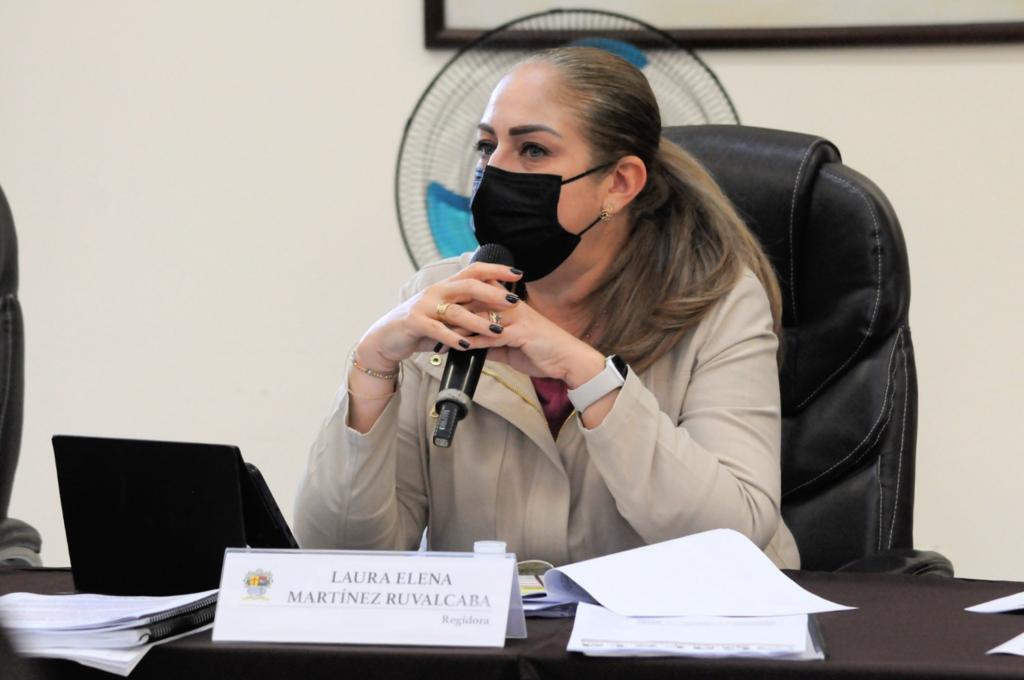 14 DE ENERO SESIÓN EXTRAORDINARIA DE AYUNTAMIENTO 10 	(MODO VIRTUAL)	25 DE ENERO SESION ORDINARIA 02 DE LA COMISION EDILICIA TRANSITORIA PARA QUE SE ESTUDIE Y ANALICE LA FACTIBILIDAD DE LA REACTIVACIÓN DEL CENTRO DE ASISTENCIA DE MEDIO CAMINO PARA MUJERES SUS HIJAS Y SUS HIJOS MALTRATADOS DEL MUNICIPIO DE ZAPOTLÁN EL GRANDE 28 DE ENERO SESION SOLEMNE DE AYUNTAMIENTO 06 (SESION VIRTUAL)198 ANIVERSARIO EN EL QUE SE NOS ELEVA A CATEGORIA DE CIUDAD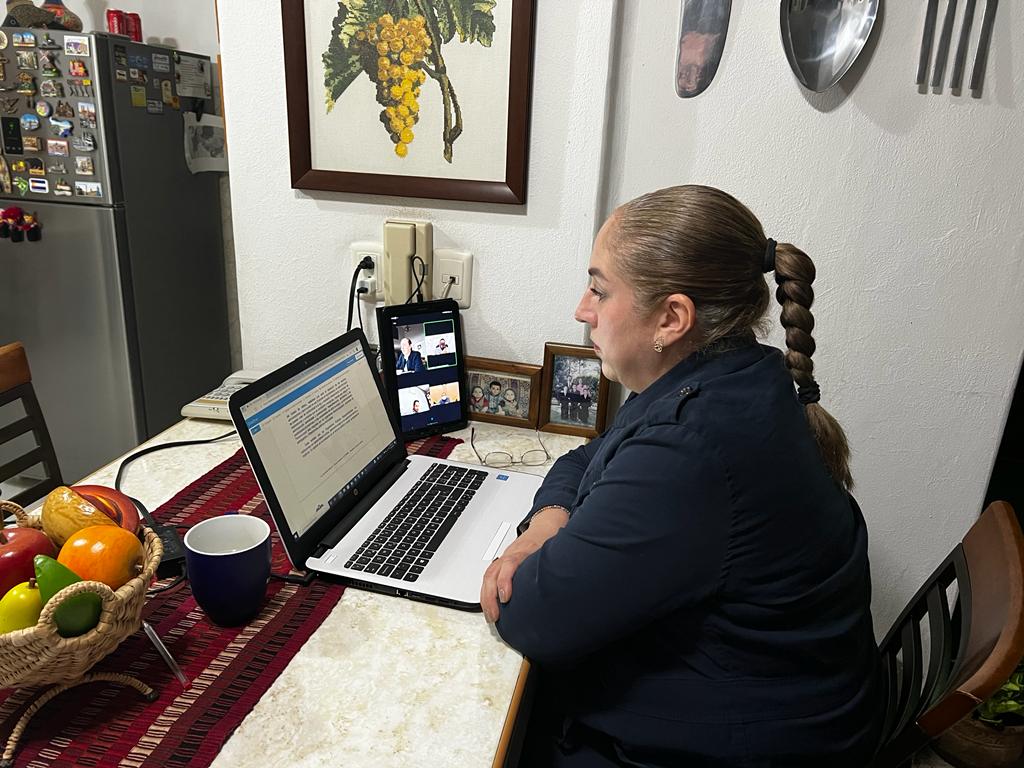 28 DE ENERO SESION ORDINARIA DE AYUNTAMIENTO 05(SESION VIRTUAL)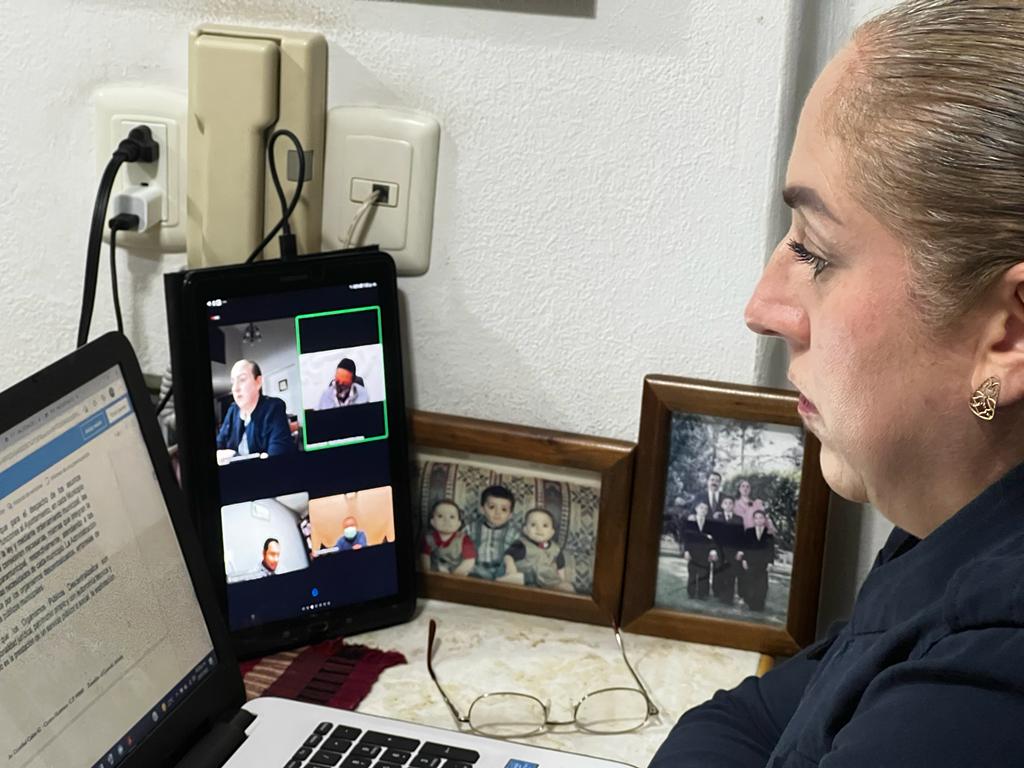 31 DE ENERO ACTO CIVICO198 ANIVERSARIO DE LA APROBACIÓN DEL ACTA CONSTITUTIVA DE LA FEDERACIÓN03 DE FEBRERO SESION EXTRAORDINARIA DE LA COMISION EDILICIA DE CULTURA Y EDUCACIÓN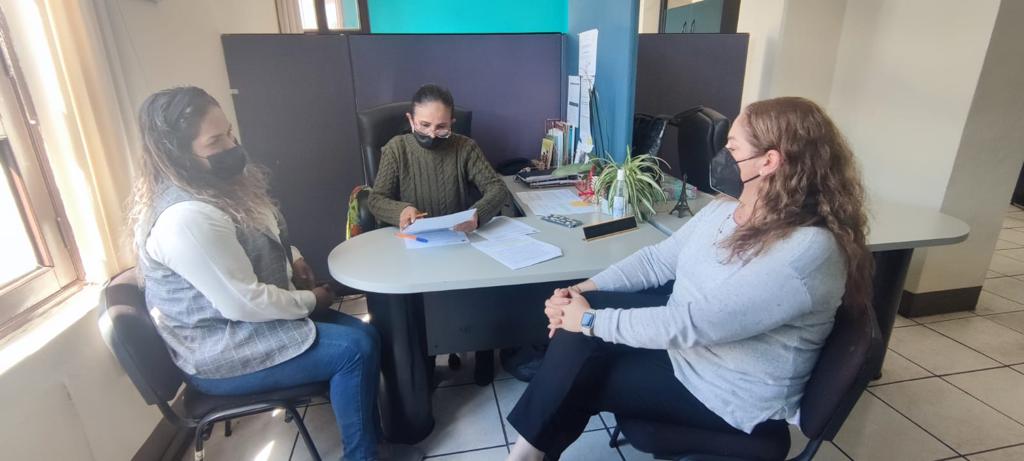 04 DE FEBRERO SESION EXTRAORDINARIA DE AYUNTAMIENTO 11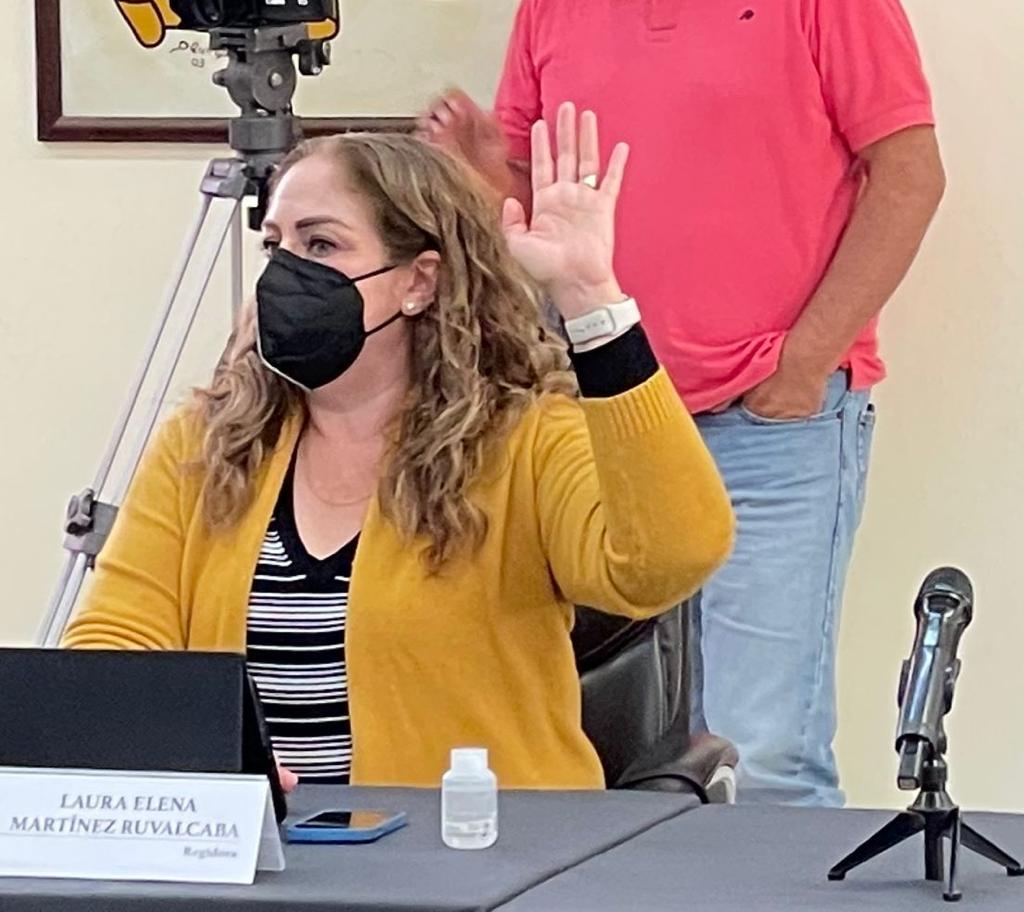 08 DE FEBRERO HOMENAJE LUCTUOSO DE NUESTRA COMPAÑERA GABRIELA HARO SANCHEZ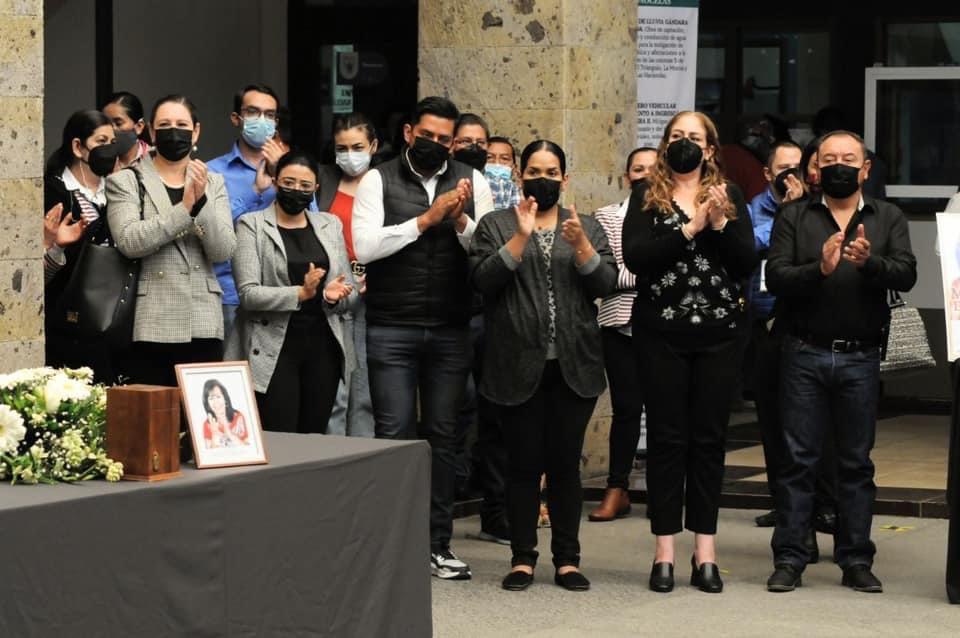 09 DE FEBRERO SESION DE LA COMISION EDILICIA DE RASTRO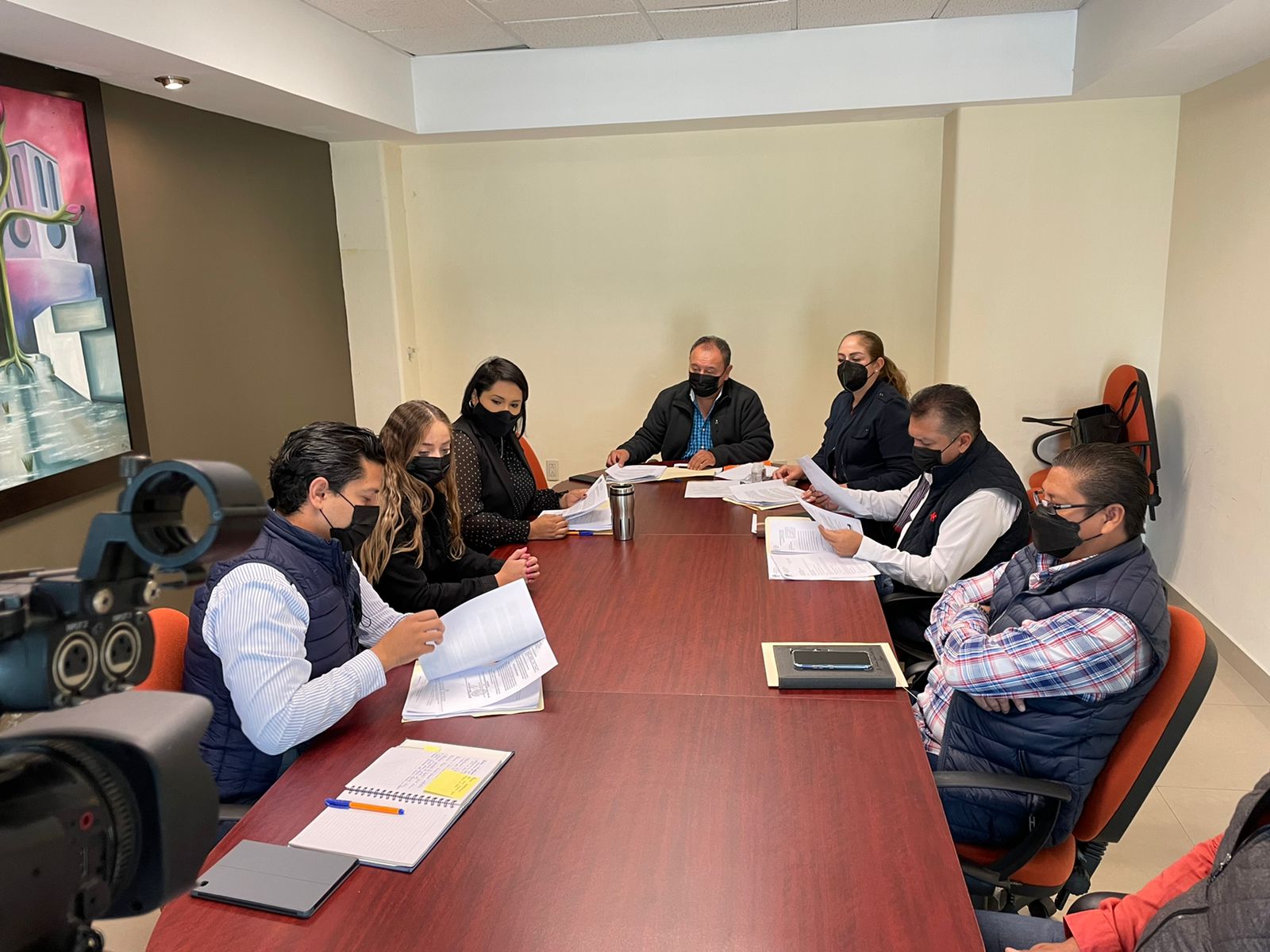 12 DE FEBRERO DIALOGO CON ESTUDIANTES DE LA MAESTRIA EN DERECHO DE LA U. DE G.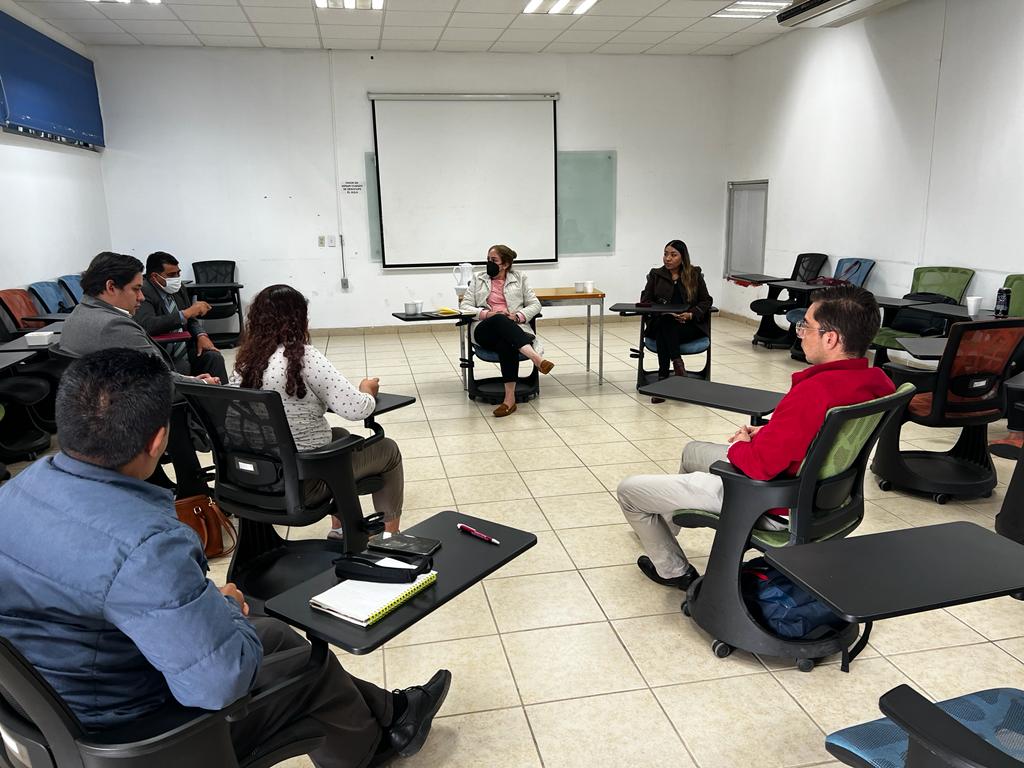 15 DE FEBRERO SESION SOLEMNE DE AYUNTAMIENTO 07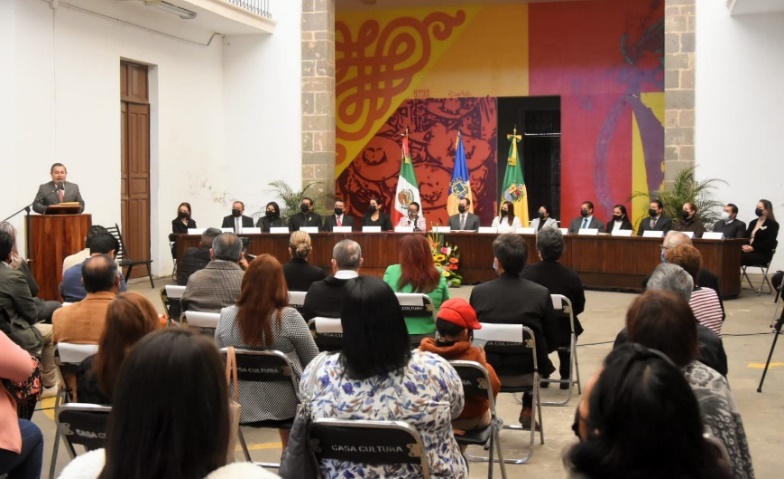 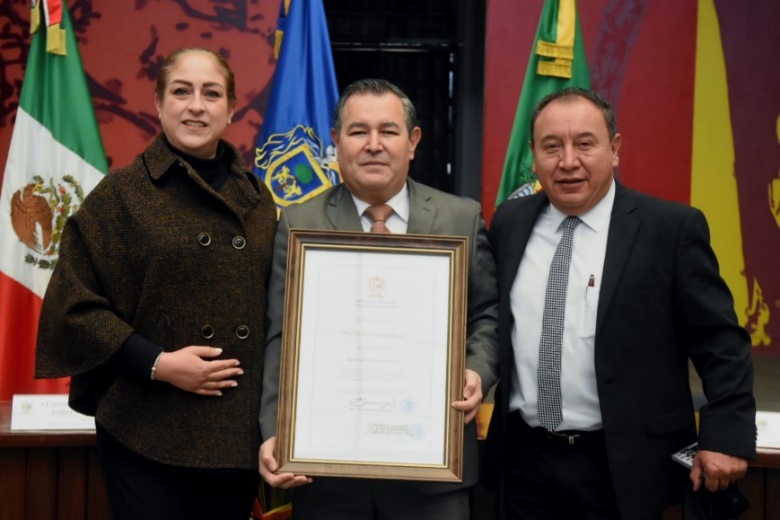 15 DE FEBRERO SESION EXTRAORDINARIA 02 DE COMISION DE HACIENDA PUBLICA Y PATRIMONIO MUNICIPAL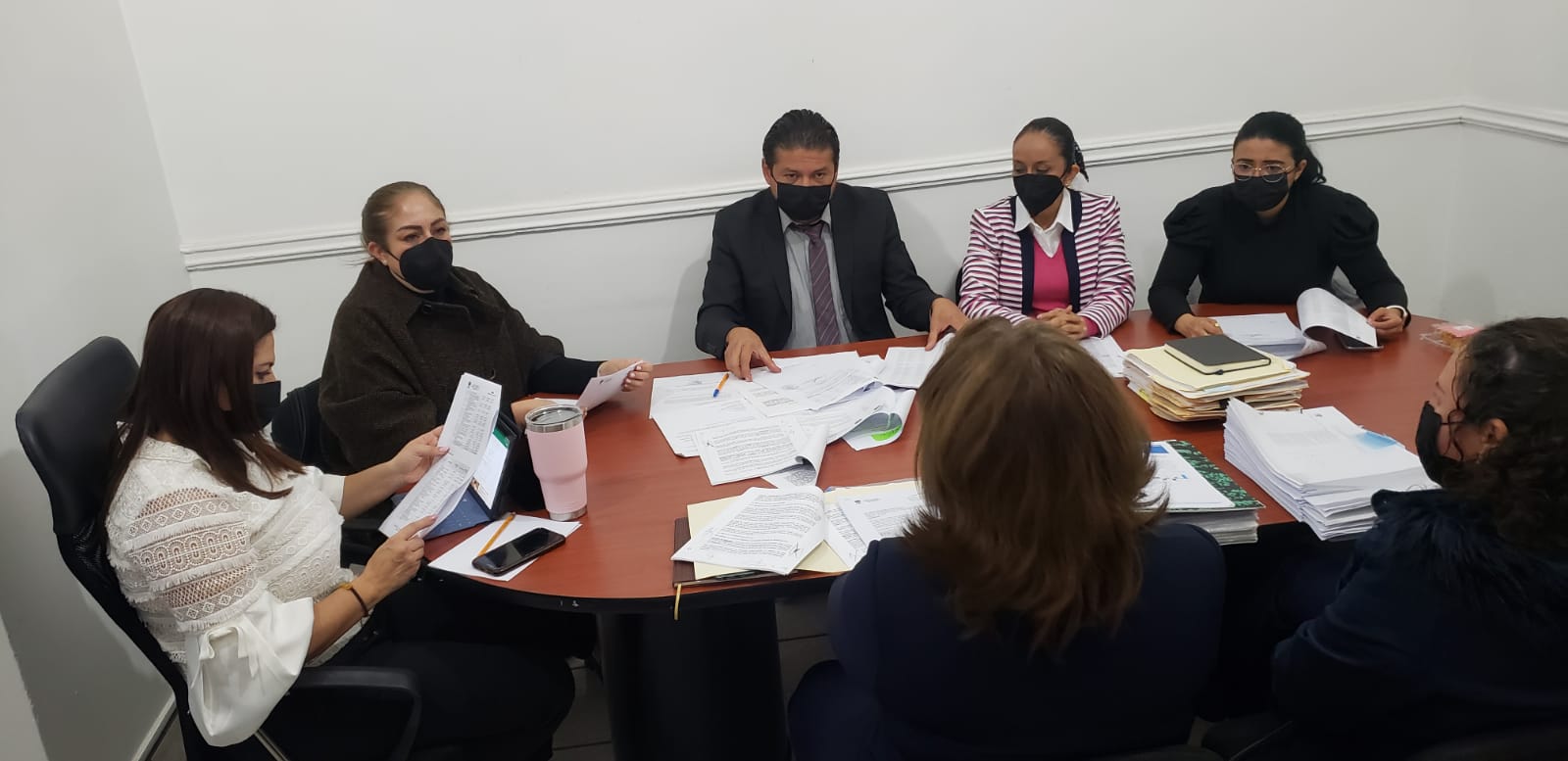 17 DE FEBRERO VISITA AL RASTRO MUNICIPAL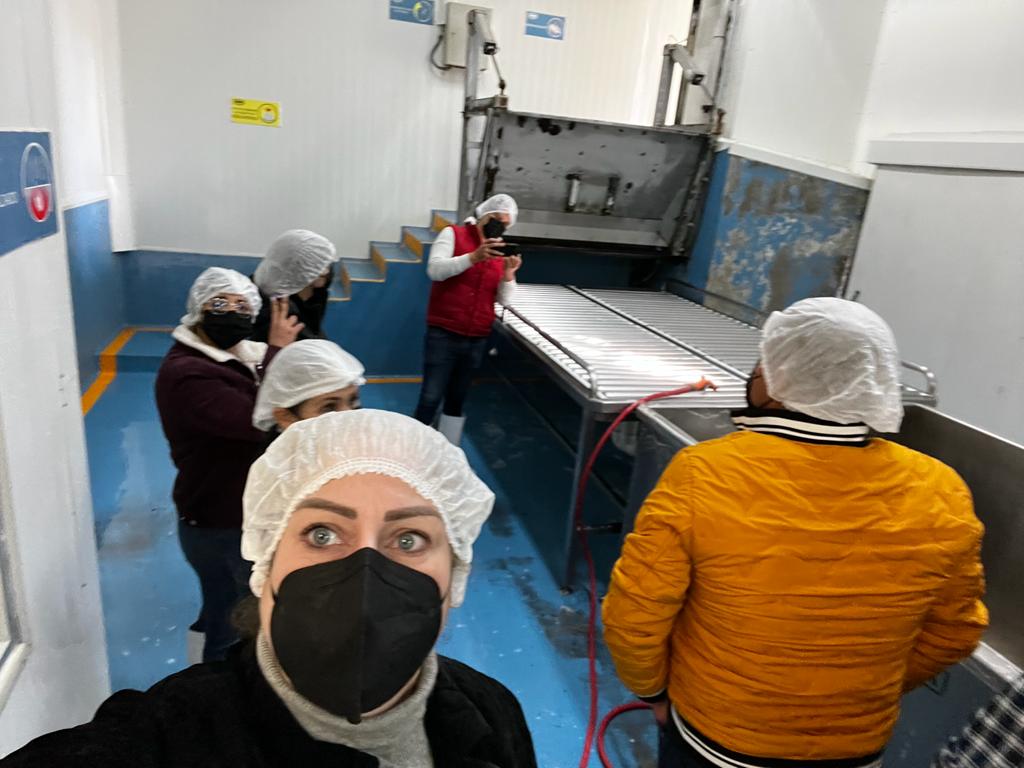 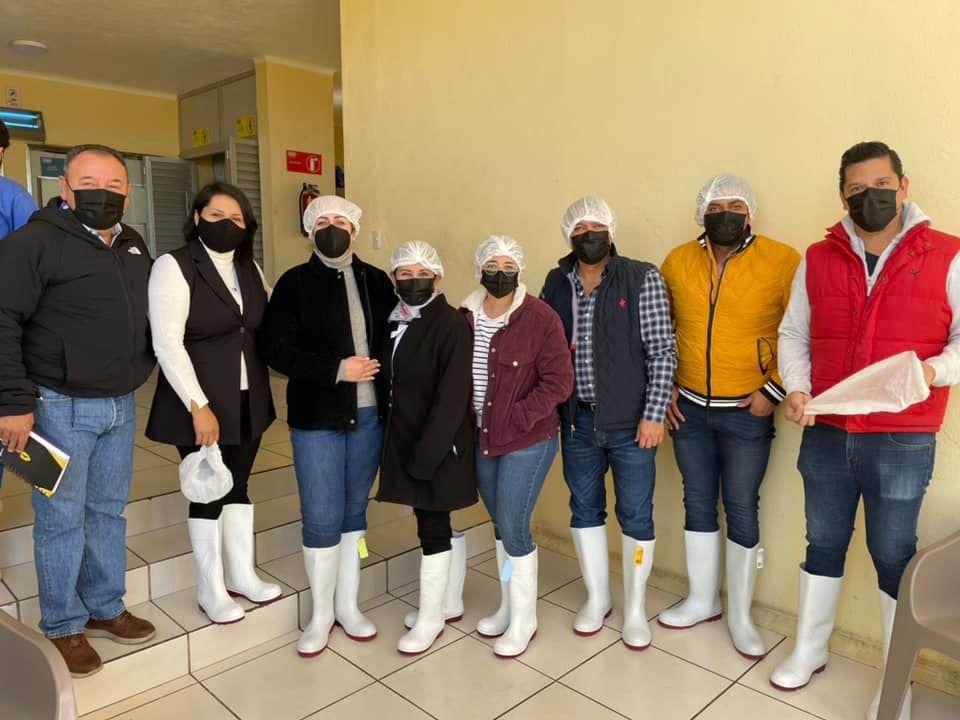 18 DE FEBRERO RUEDA DE PRENSA DE LA COPA JALISCO 2022GOMEZ FARÍAS, JALISCO19 DE FEBRERO PRESENTACION DE LUDOTECA MOVIL, ZAPOTILTIC, JALISCO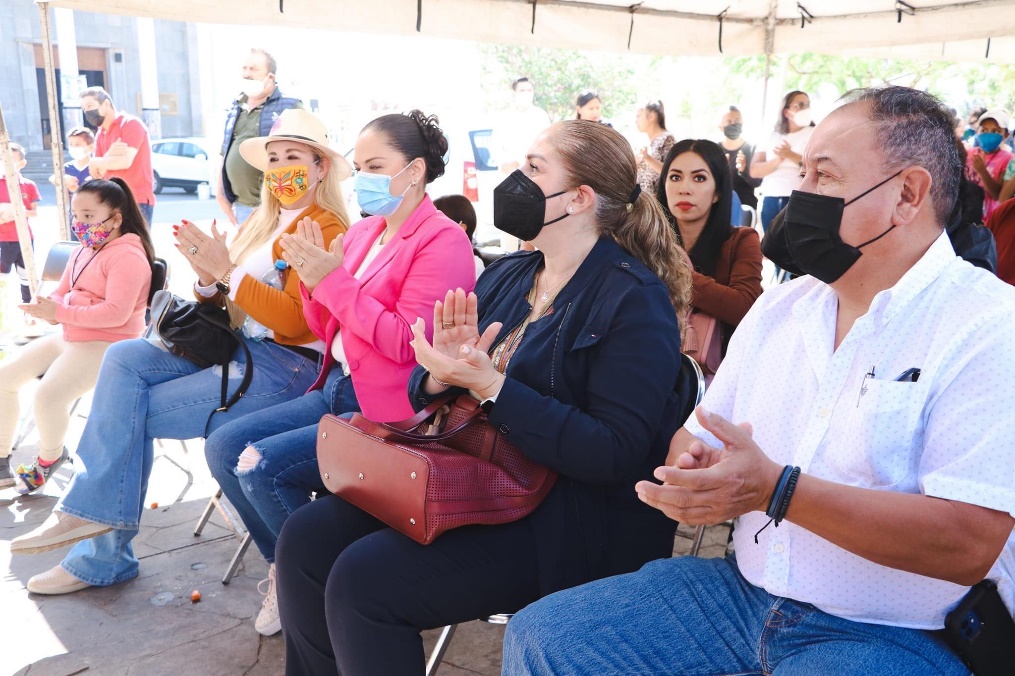 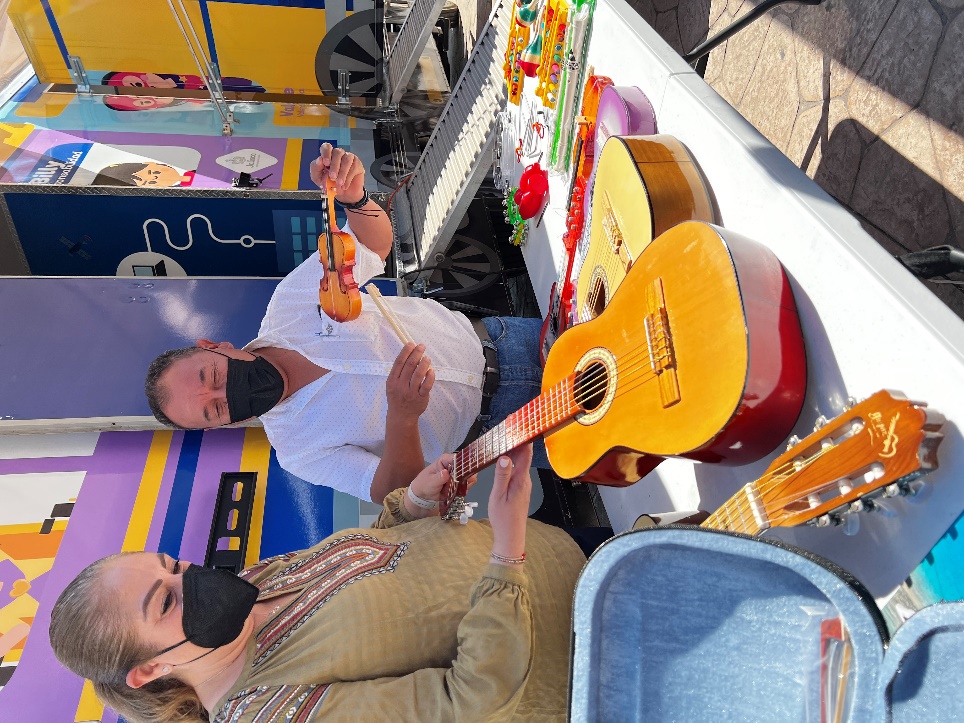  19 DE FEBRERO INAUGURACION DE TORNEO CODE DE BASQUETBOL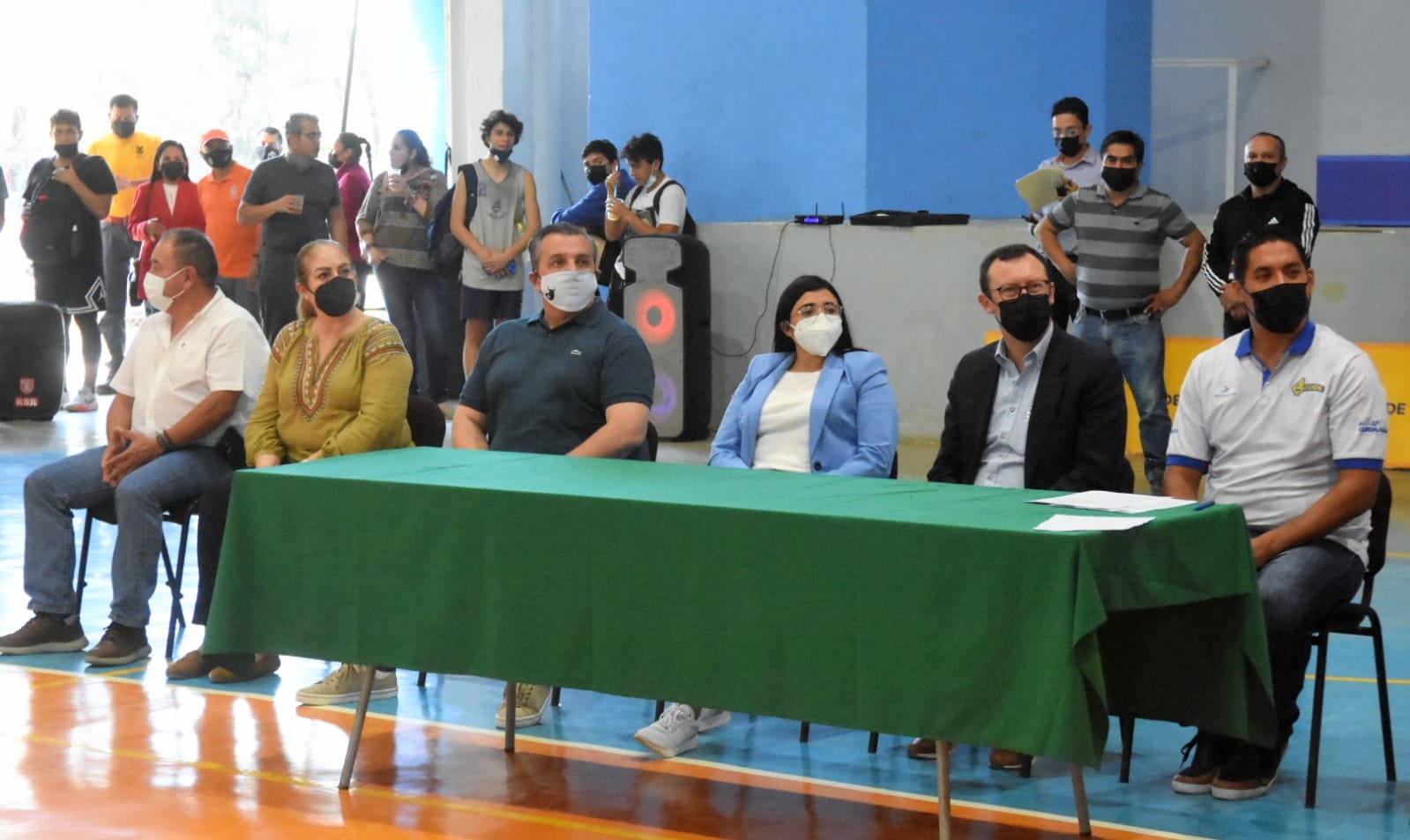 23 DE FEBRERO SESION ORDINARIA DE AYUNTAMIENTO 06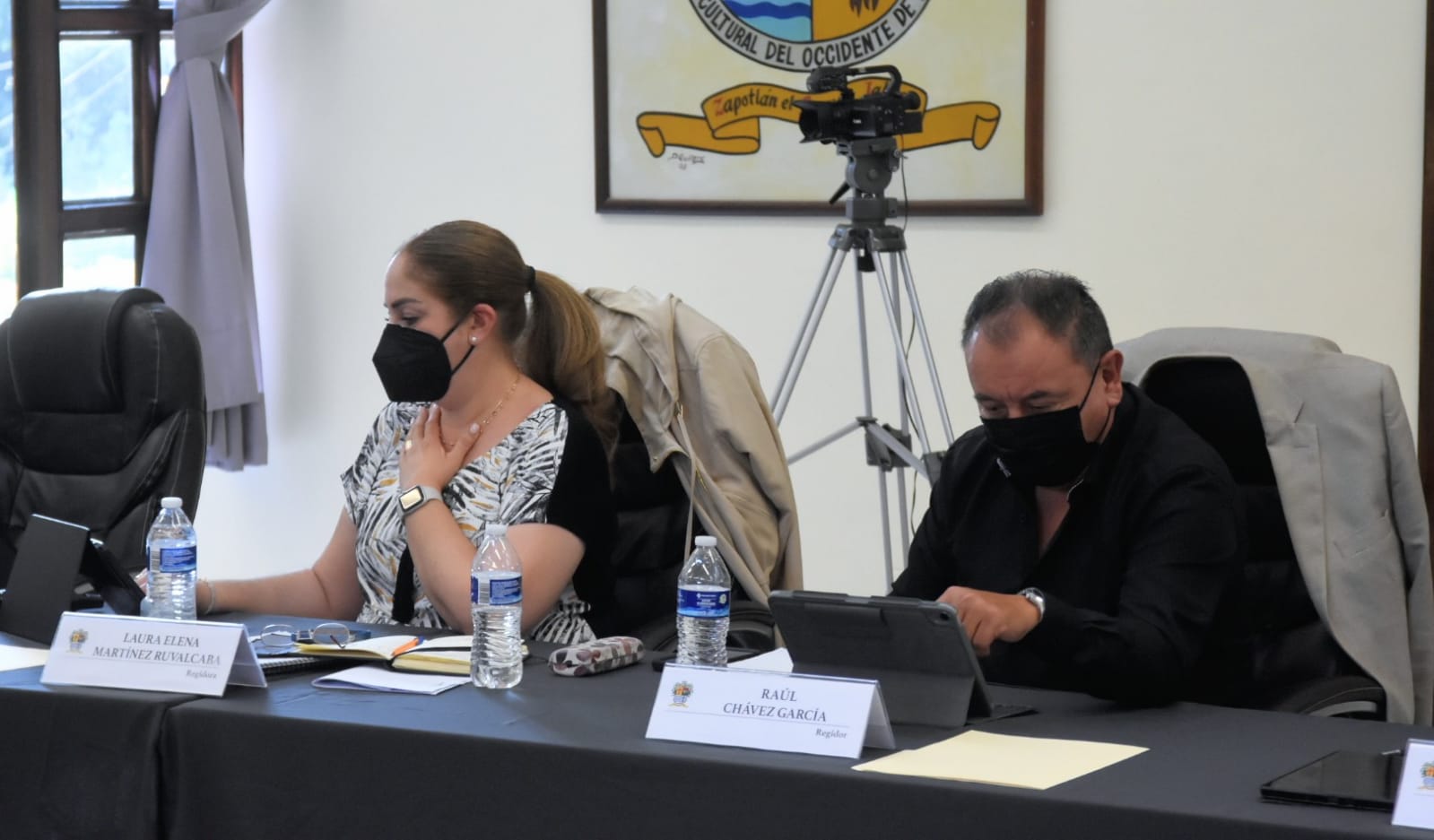 24 DE FEBRERO SESION EXTRAORDINARIA 02 DE LA COMISION EDILICIA PERMANENTE DE CULTURA, EDUCACION Y FESTIVIDAES CIVICAS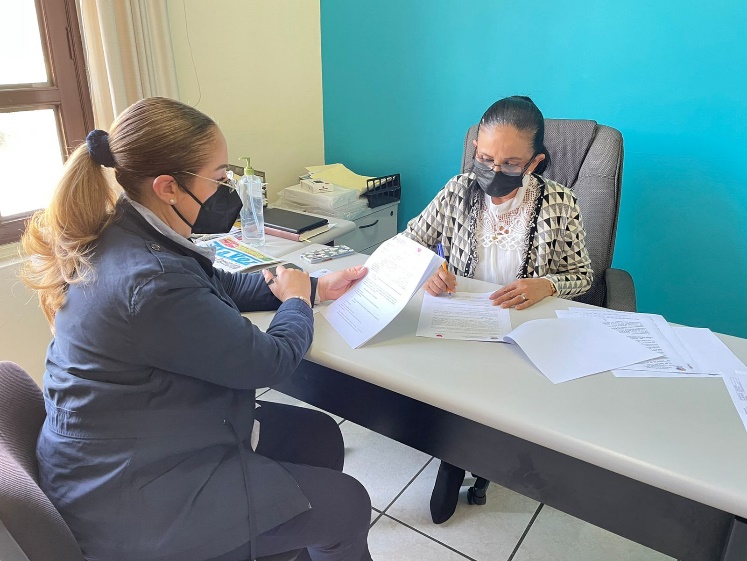 24 DE FEBRERO SESION DEL CONSEJO DE PROTECCION CIVIL DEL MUNICIPIO DE ZAPOTLAN EL GRANDE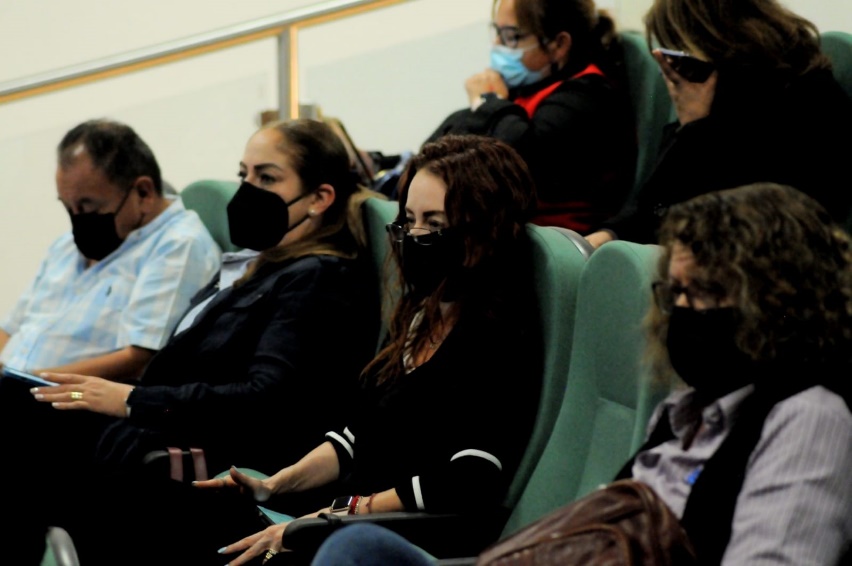 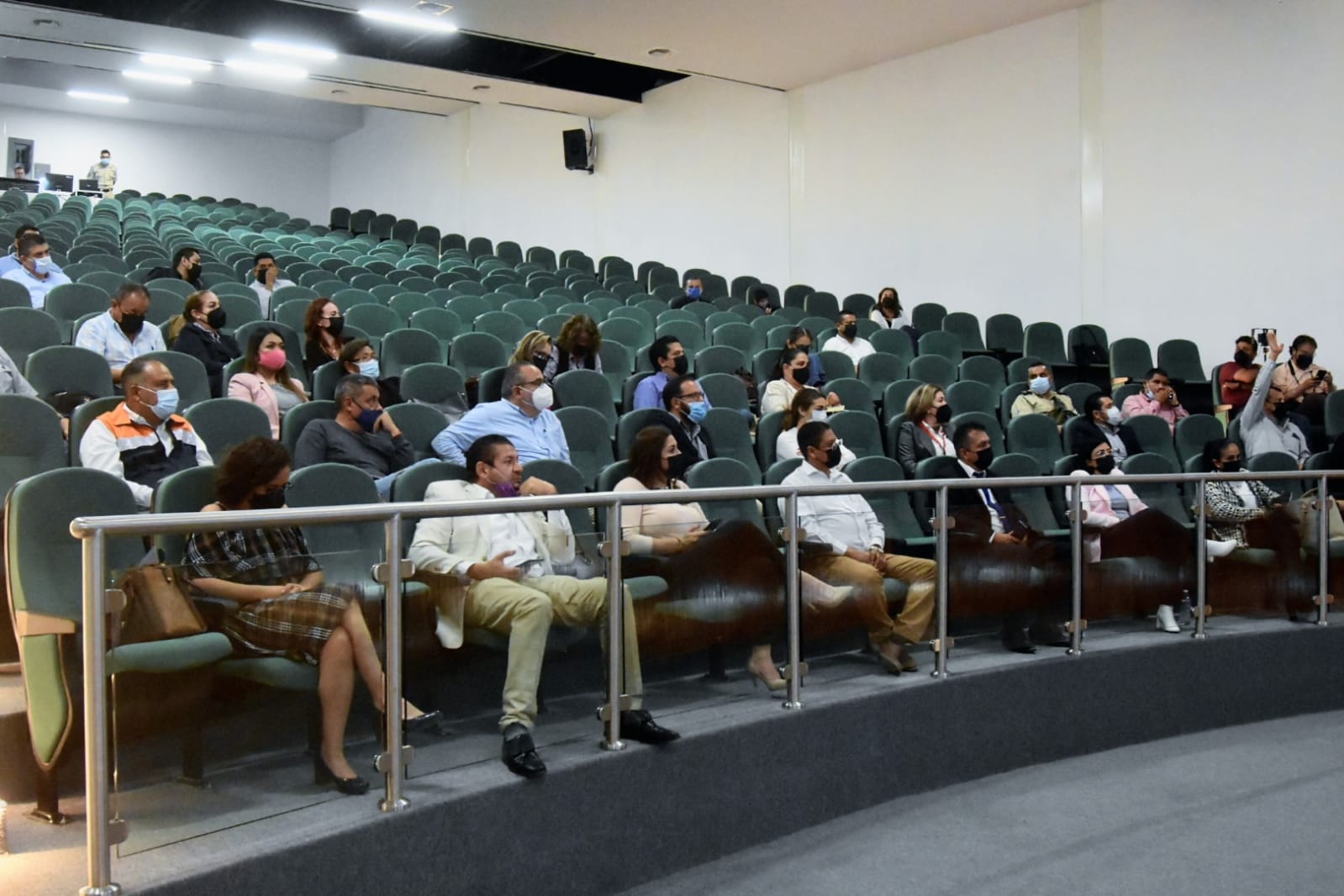 24 DE FEBRERO SESION EXTRAORDINARIA DE AYUNTAMIENTO NO. 12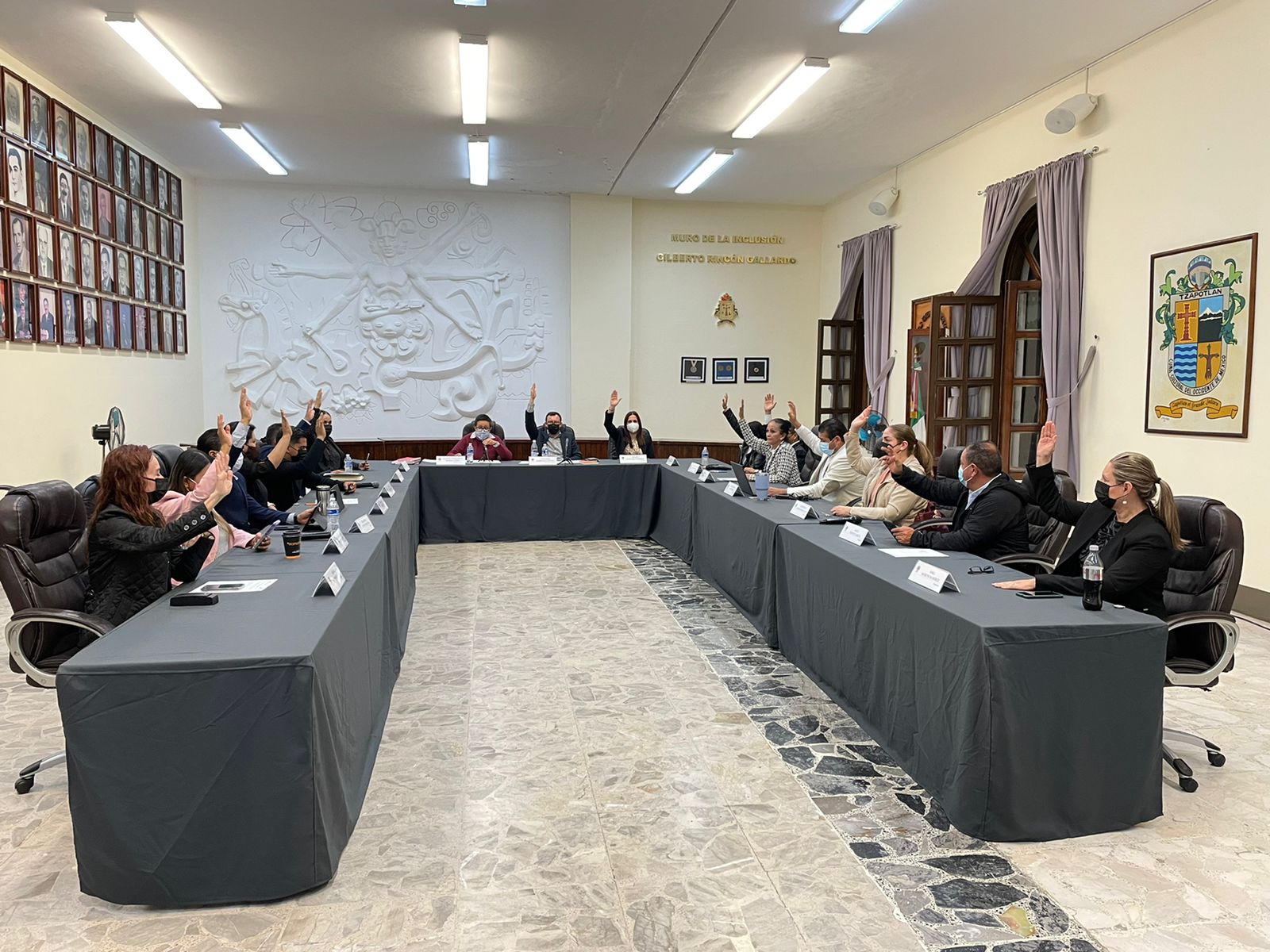 28 DE FEBRERO SESION EXTRAORDINARIA DE LA COMISION EDILICIA PERMANENTE DE DERECHOS HUMANOS, DE EQUIDAD DE GENERO Y ASUNTOS INDIGENAS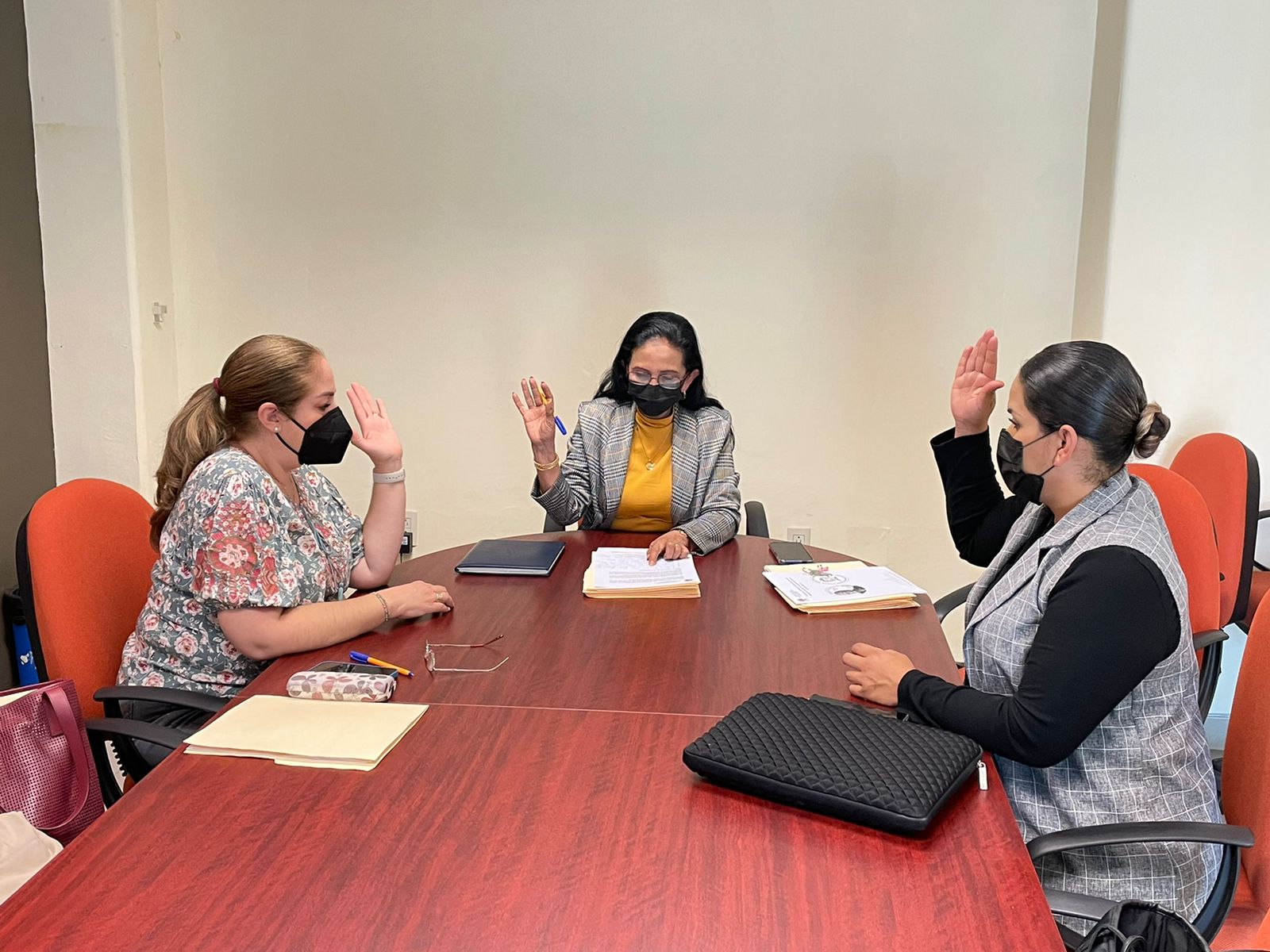 28 DE FEBRERO SESION ORDINARIA 03 DE LA COMISION DE DERECHOS HUMANOS DE EQUIDAD DE GENERO Y ASUNTOS INDIGENAS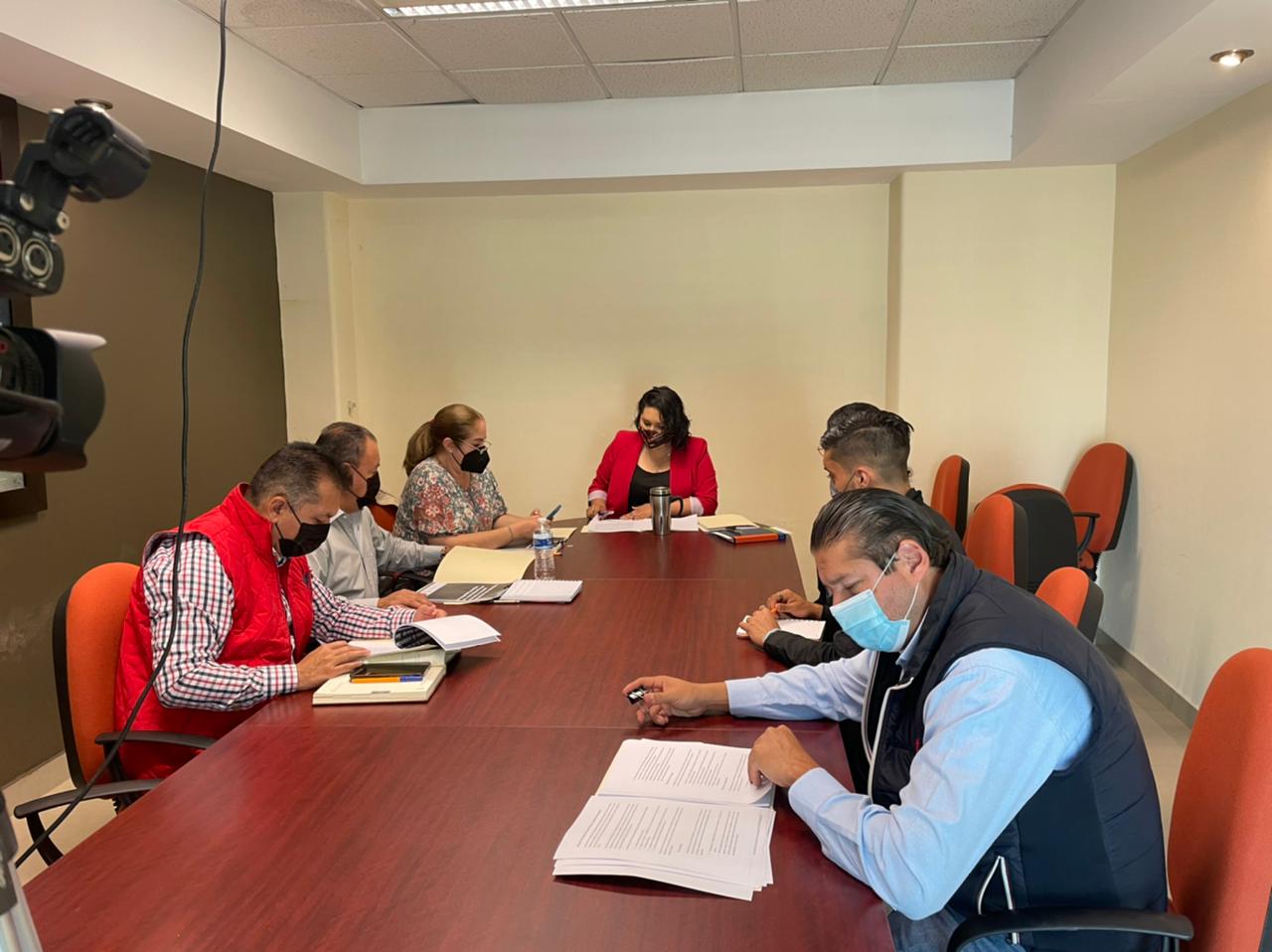 02 DE MARZO SESION ORDINARIA DE LA COMISIÓN DE ADMINISTRACIÓN PÚBLICA, COADYUVANDO LA COMISIÓN EDILICIA DE DERECHOS HUMANOS, EQUIDAD DE GÉNERO Y ASUNTOS INDIGENAS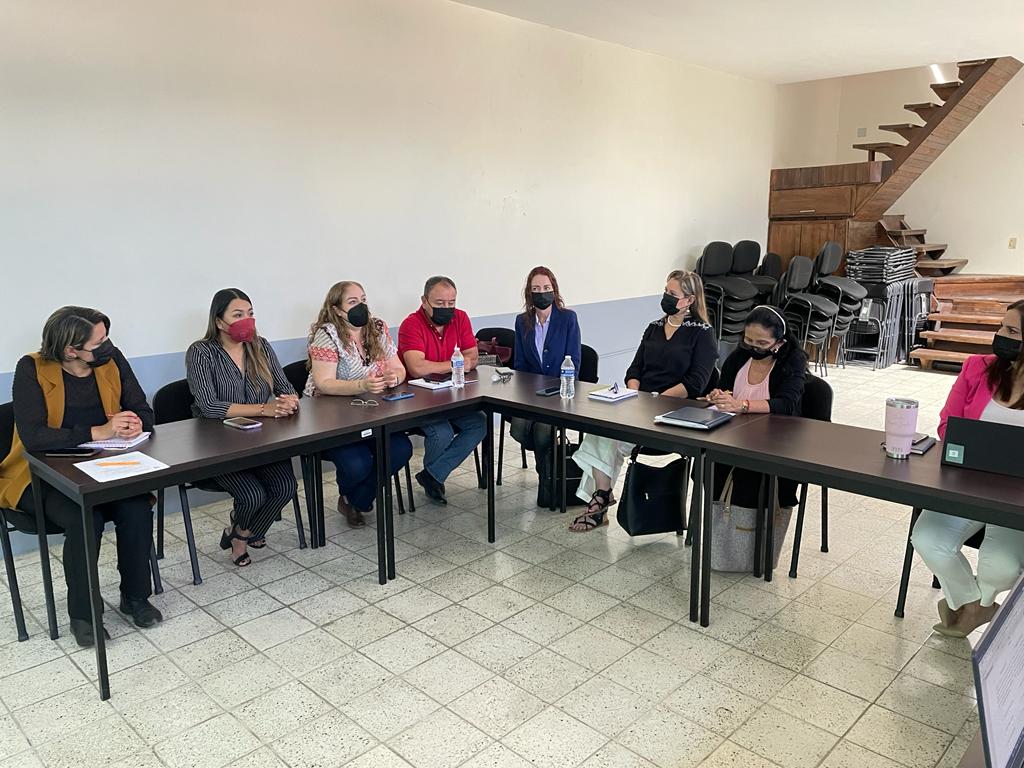 03 DE MARZO SESION ORDINARIA DE AYUNTAMIENTO 07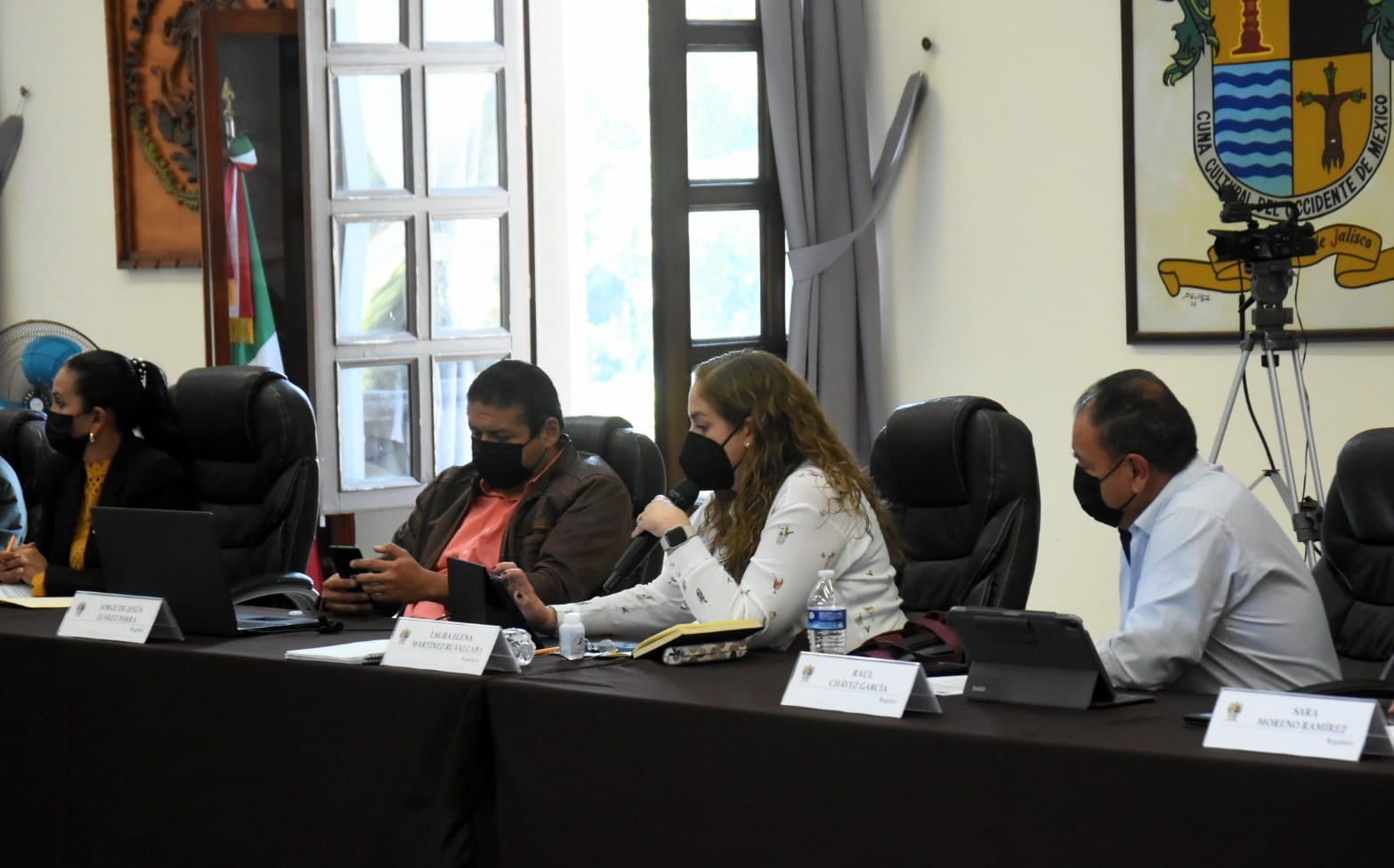 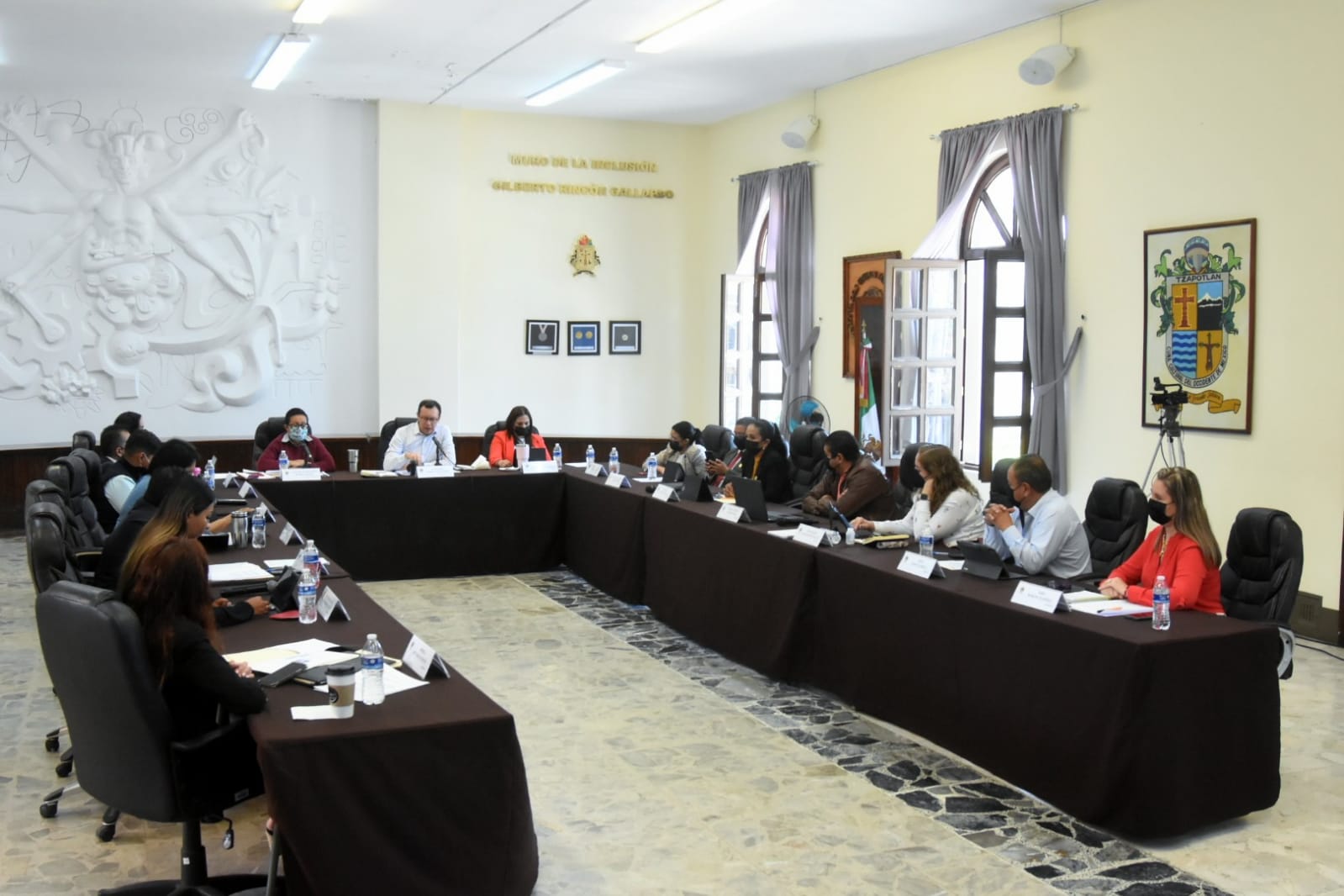 07 DE MARZO CONTINUACION DE LA SESION ORDINARIA 03 DE LA COMISIÓN DE DERECHOS HUMANOS, EQUIDAD DE GENERO Y ASUNTOS INDIGENAS08 DE MARZO SESIÓN SOLEMNE DE AYUNTAMIENTO NO. 08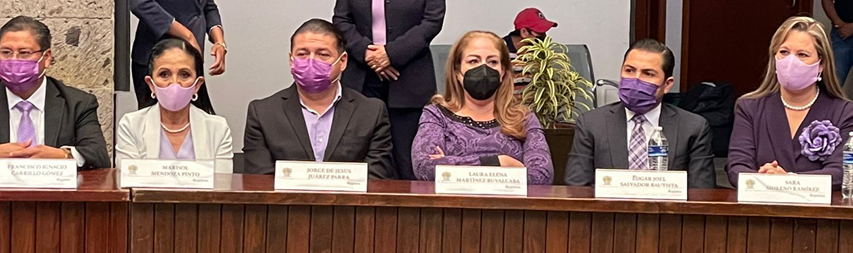 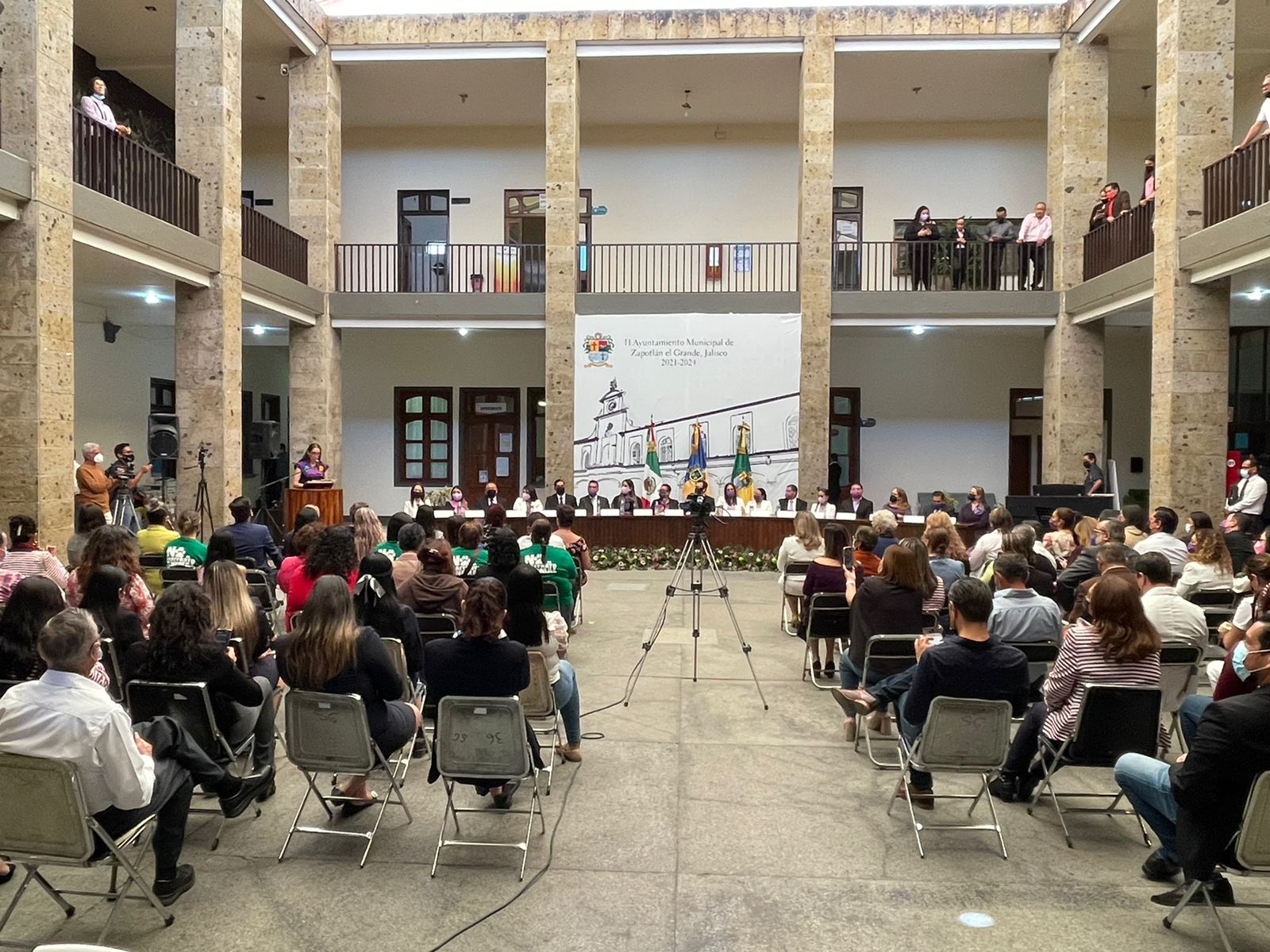 11 DE MARZO SESION EXTRAORDINARIA DE AYUNTAMIENTO NO. 13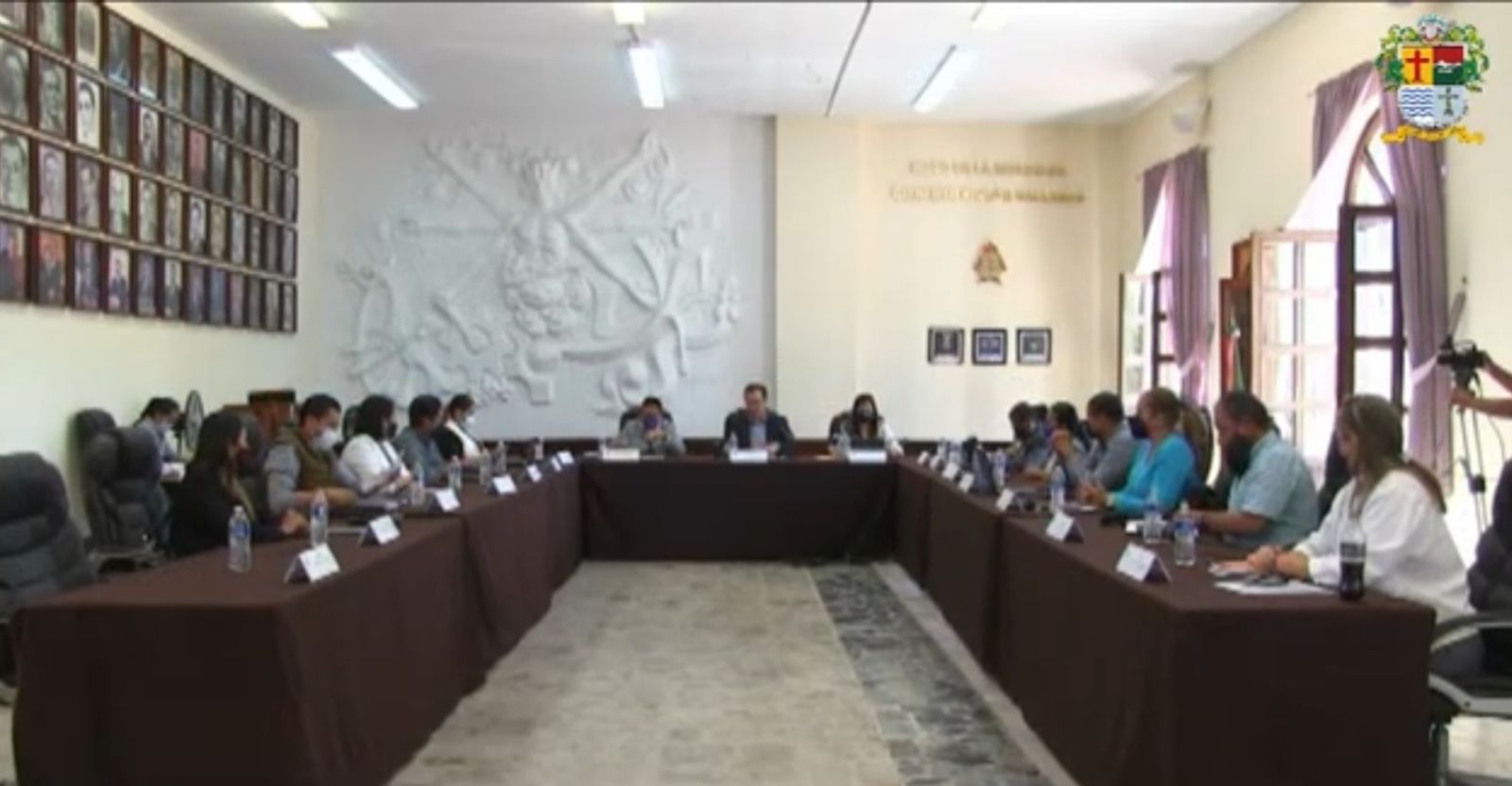 14 DE MARZO SESION NO. 4 DE LA COMIISON EDILICIA DE HACIENDA PUBLICA Y PATRIMONIO MUNICIPAL.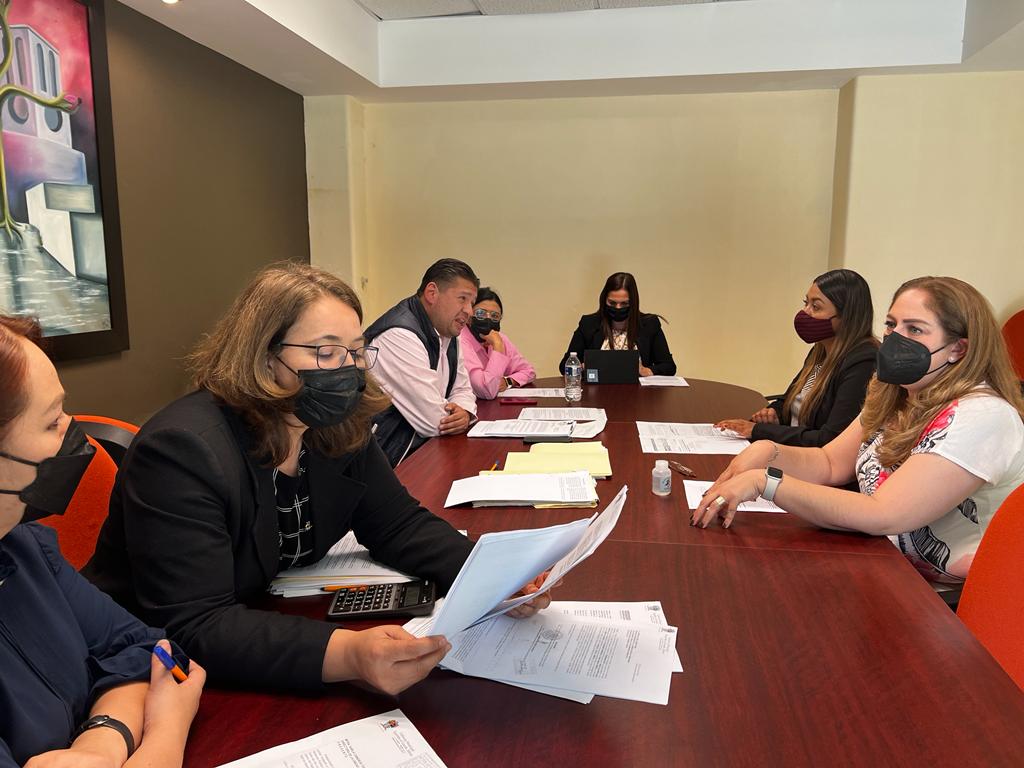 16 DE MARZO CONTINUACION DE LA SESION ORDINARIA NO. 4 DE LA COMISION EDILICIA DE ADMINISTRACION CON COADYUVANCIA DE LA DE DERECHOS HUMANOS.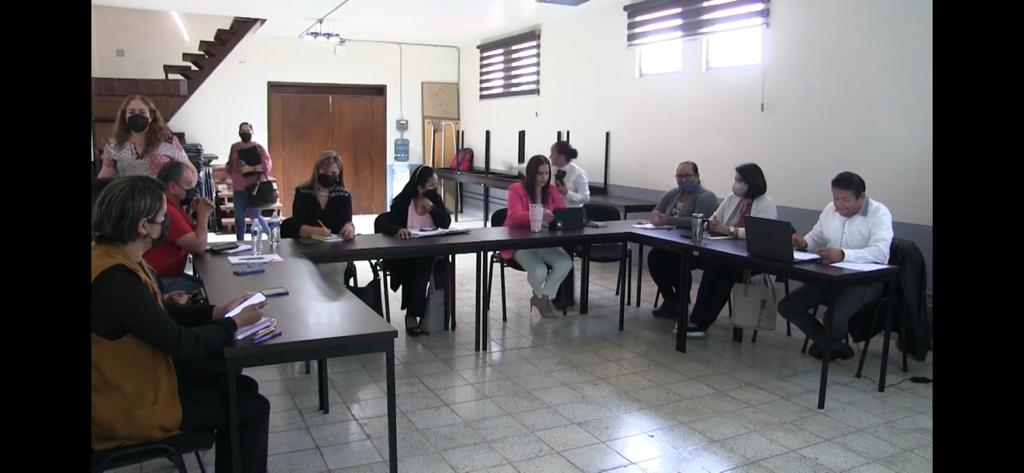 16 DE MARZO SESION ORDINARIA NO. 3 DE LA COMISION EDILICIA PERMANENTE DE CULTURA, EDUCACION Y FESTIVIDADES CIVICAS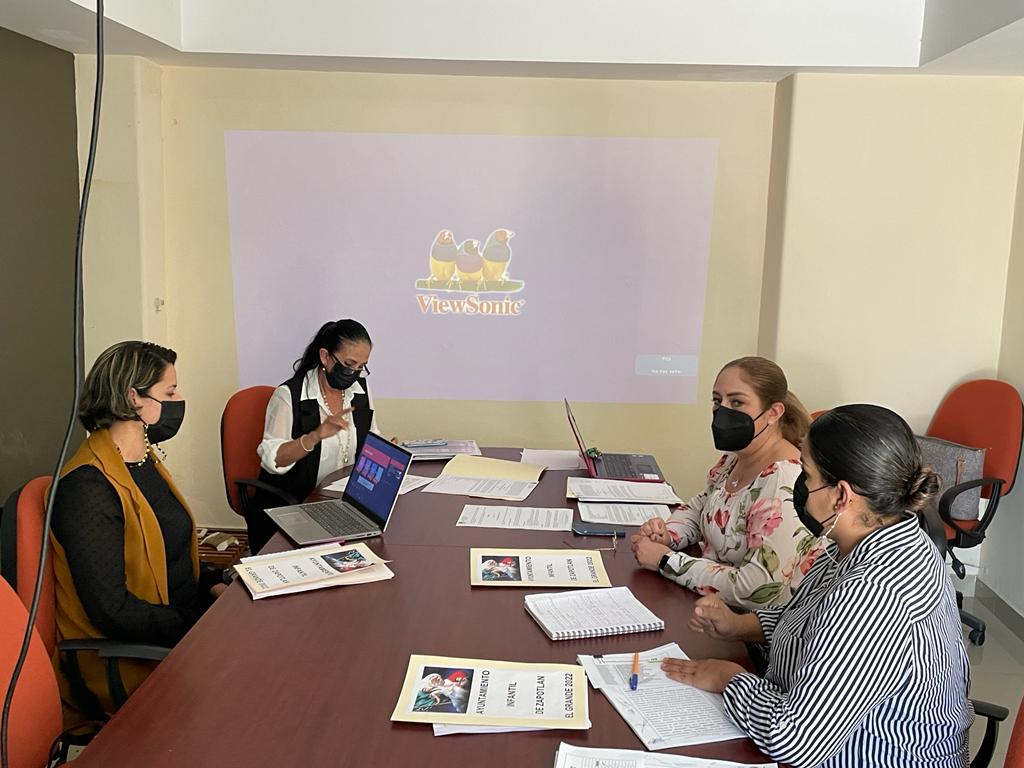 22 DE MARZO SESION ORDINARIA DE AYUNTAMIENTO 08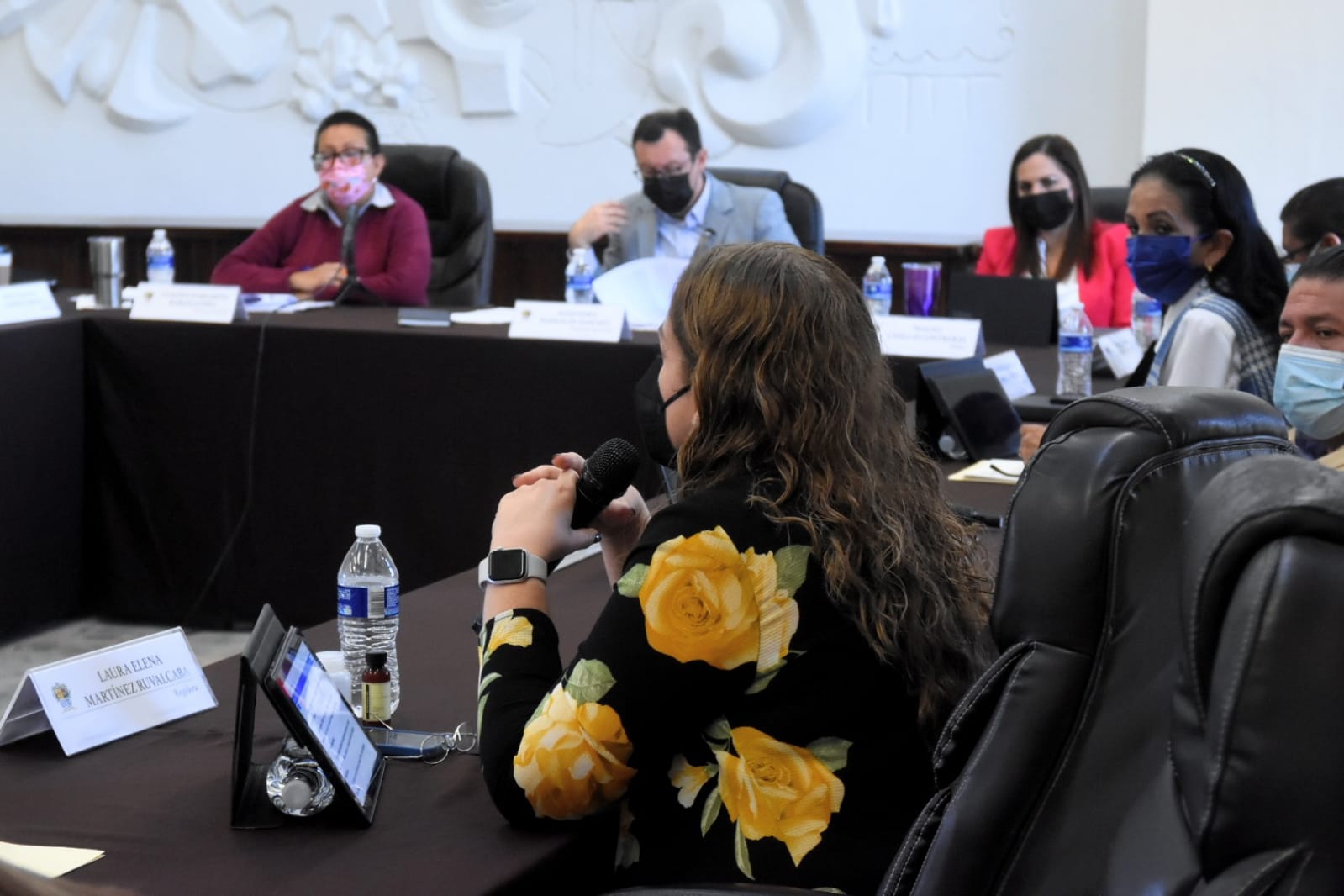 28 DE MARZO SESION DE COMISION DE REGLAMENTOS, COMISION DE DERECHOS HUMANOS COMO COADYUVANTE28 DE MARZO APERTURA DE VENTANILLA PROGRAMAS SADER 2022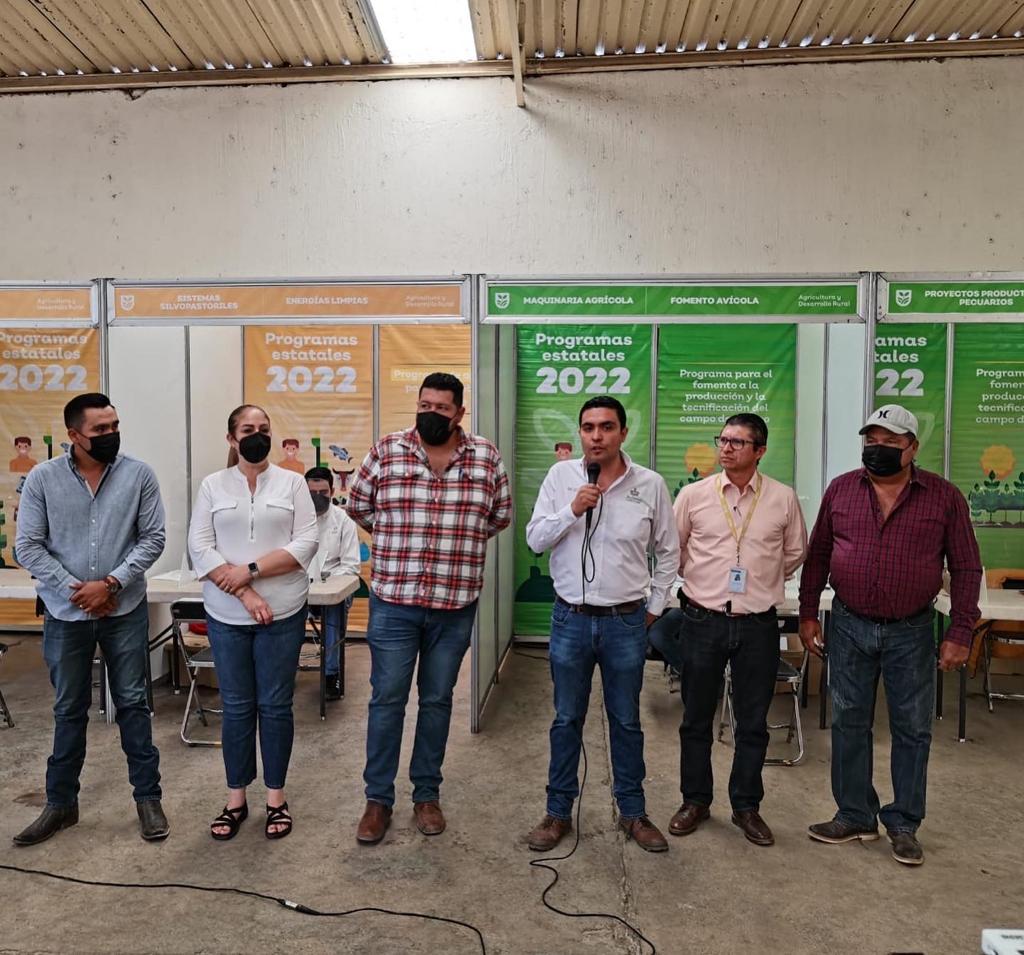 29 DE MARZO SESION DE LA COMISION DE HACIENDA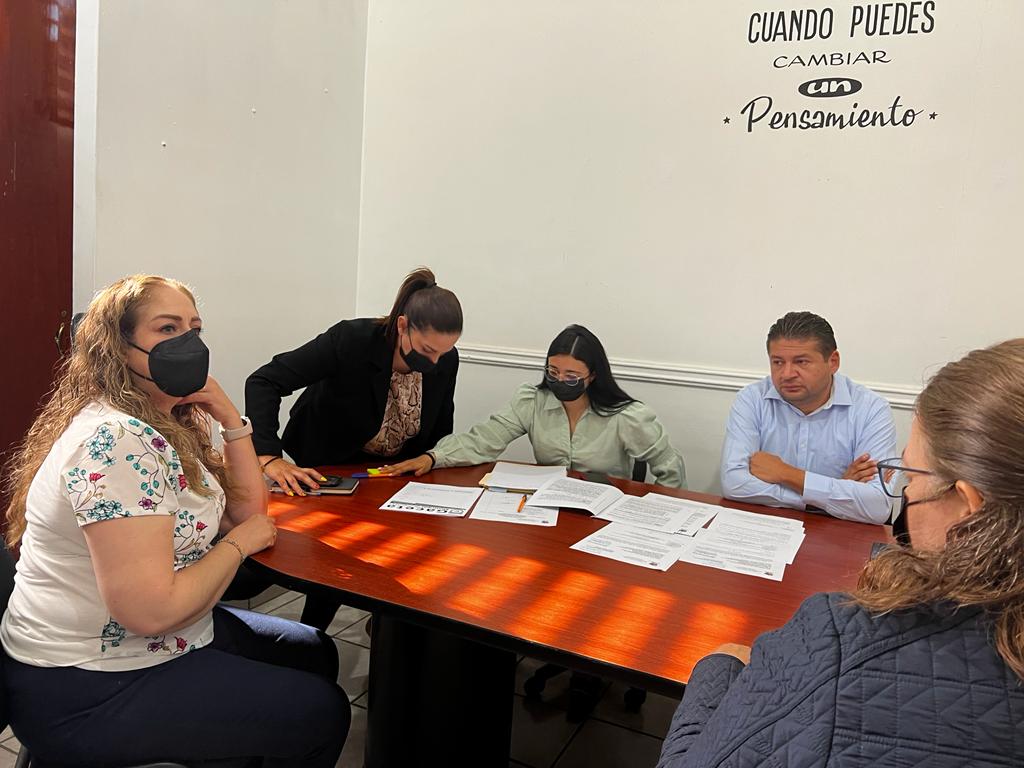 29 DE MARZO SESION EXTRAORDINARIA DE AYUNTAMIENTO NO. 15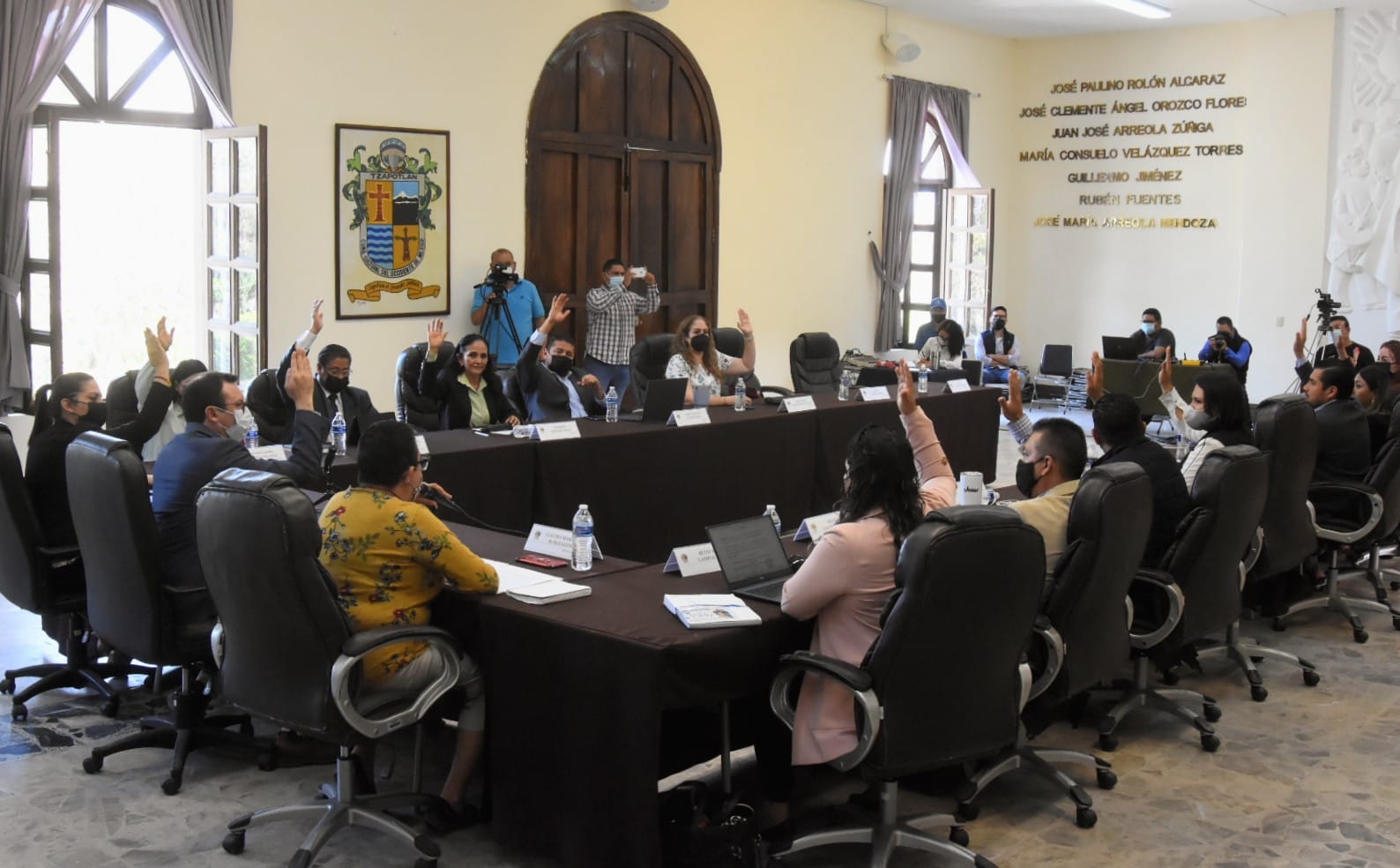 30 DE MARZO SESION SOLEMNE DE AYUNTAMIENTO NO. 09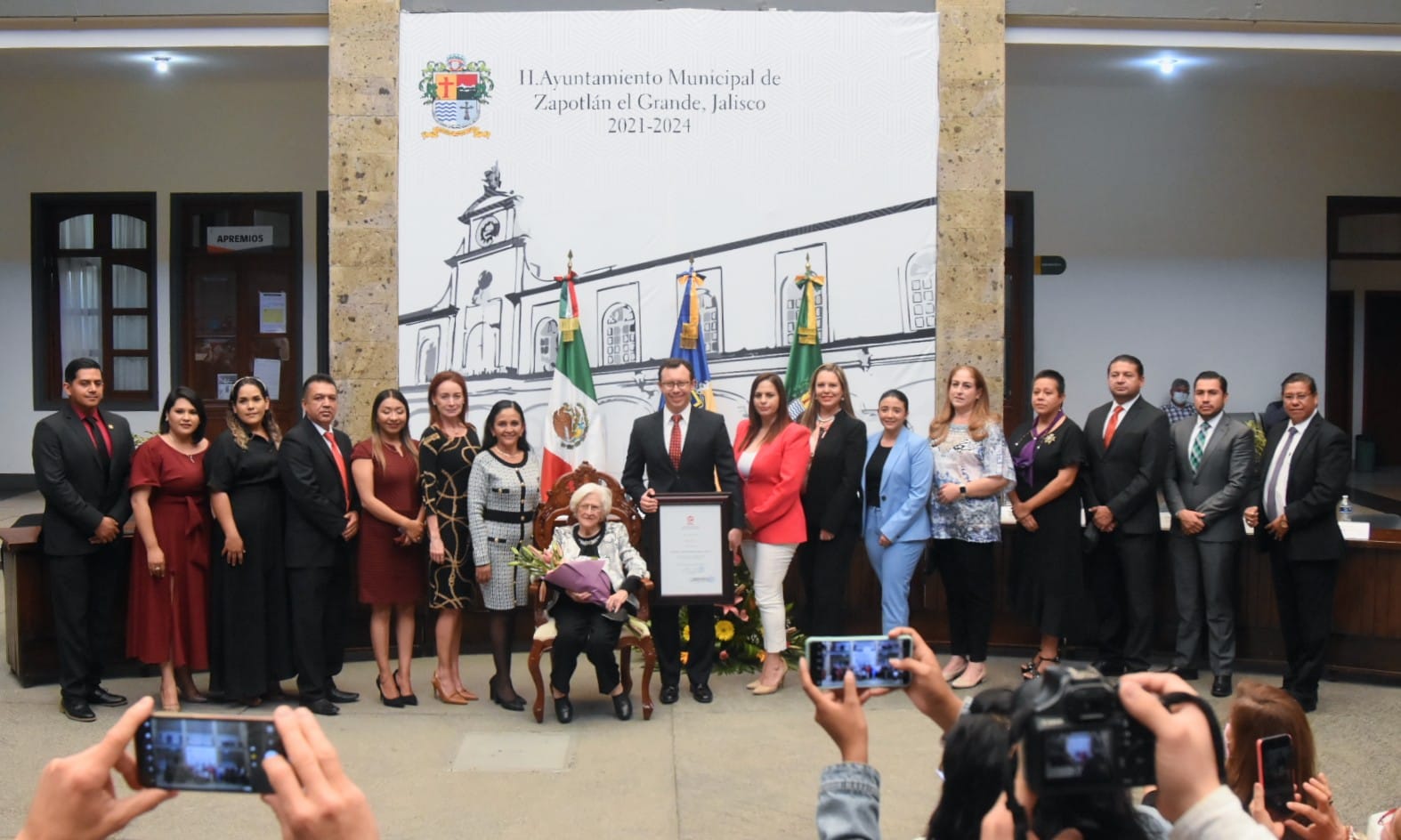 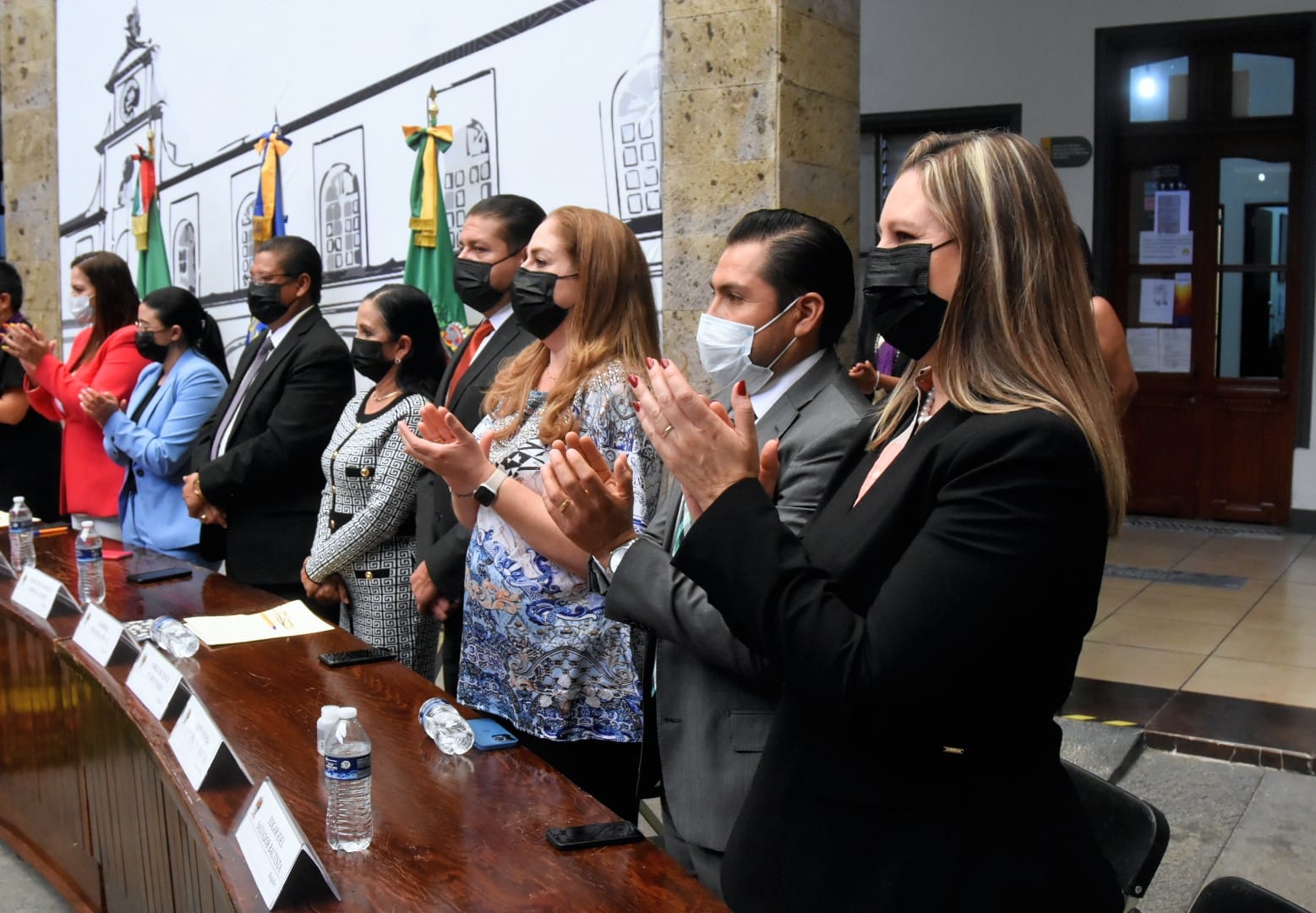 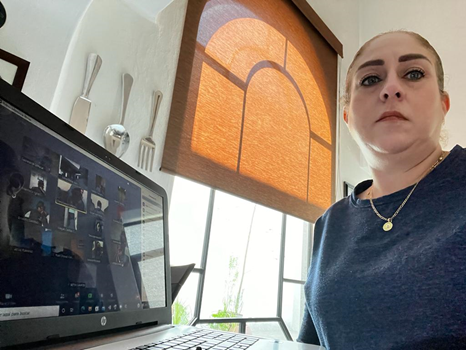 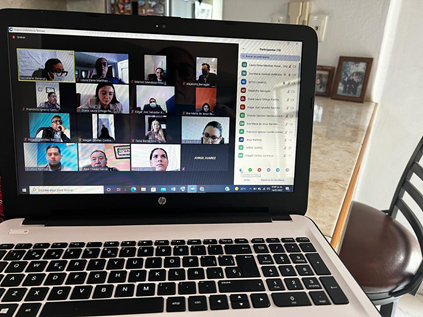 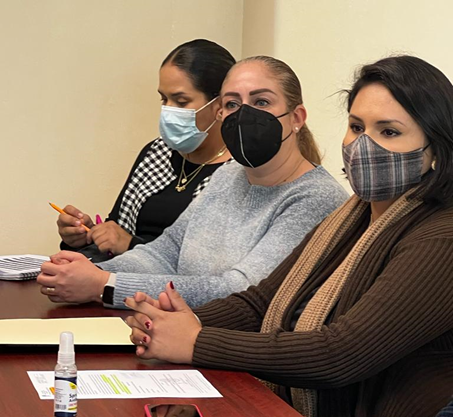 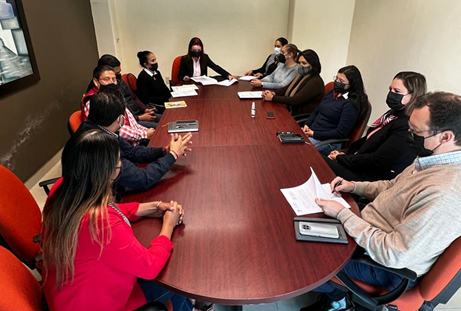 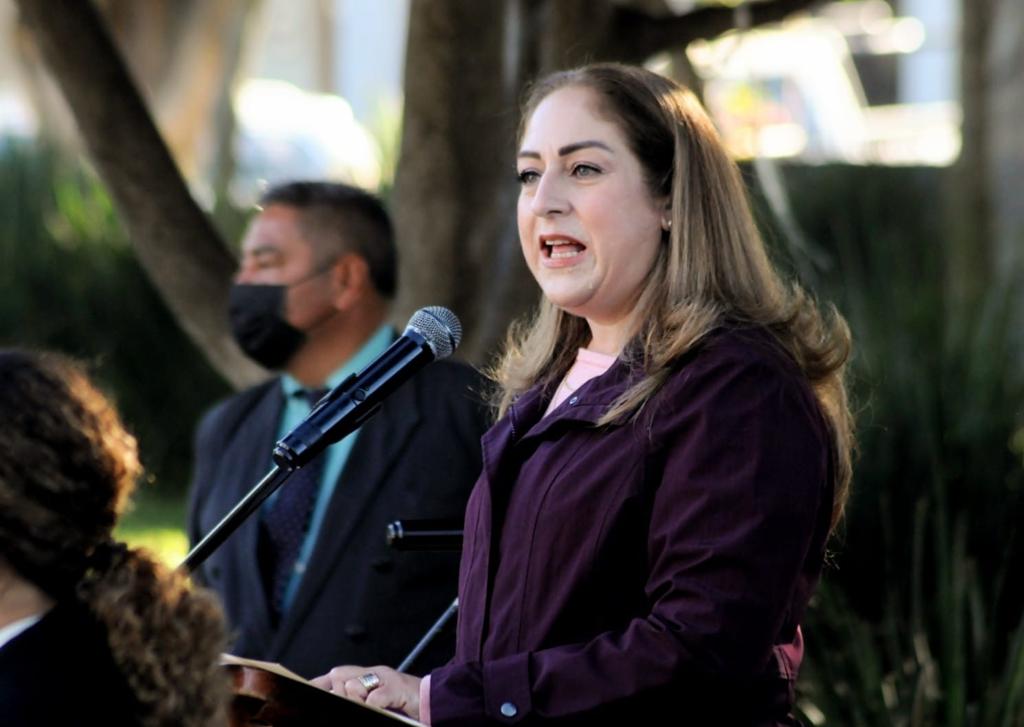 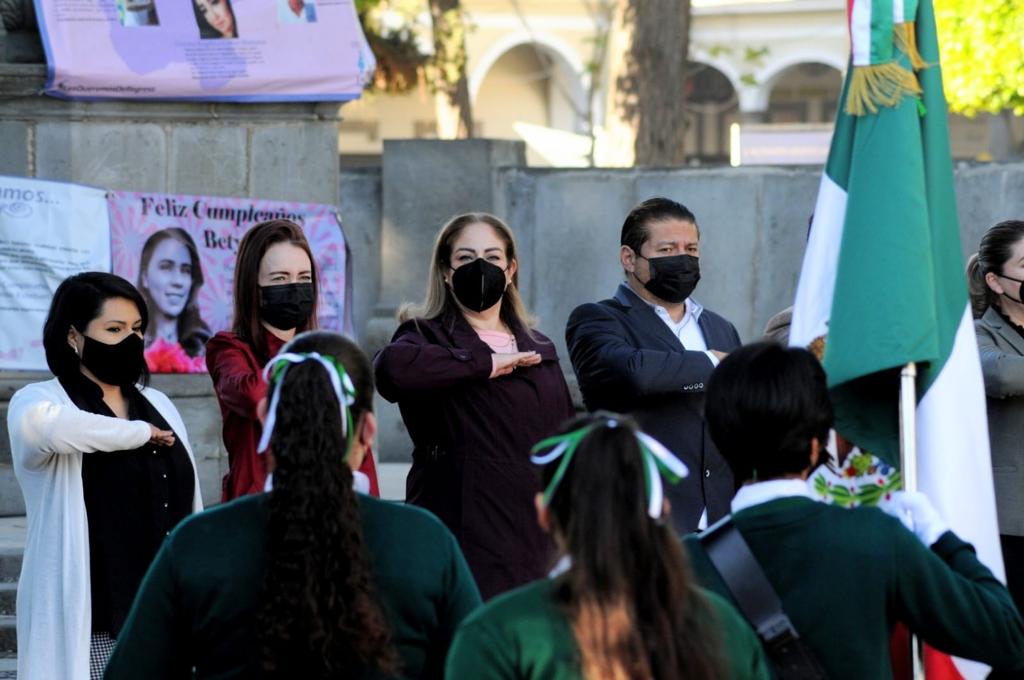 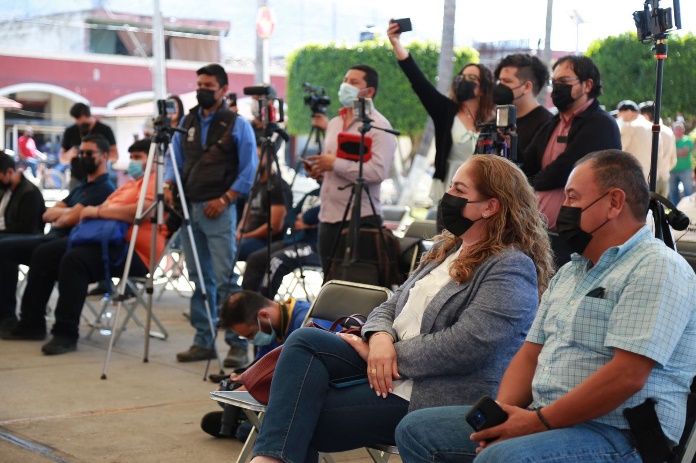 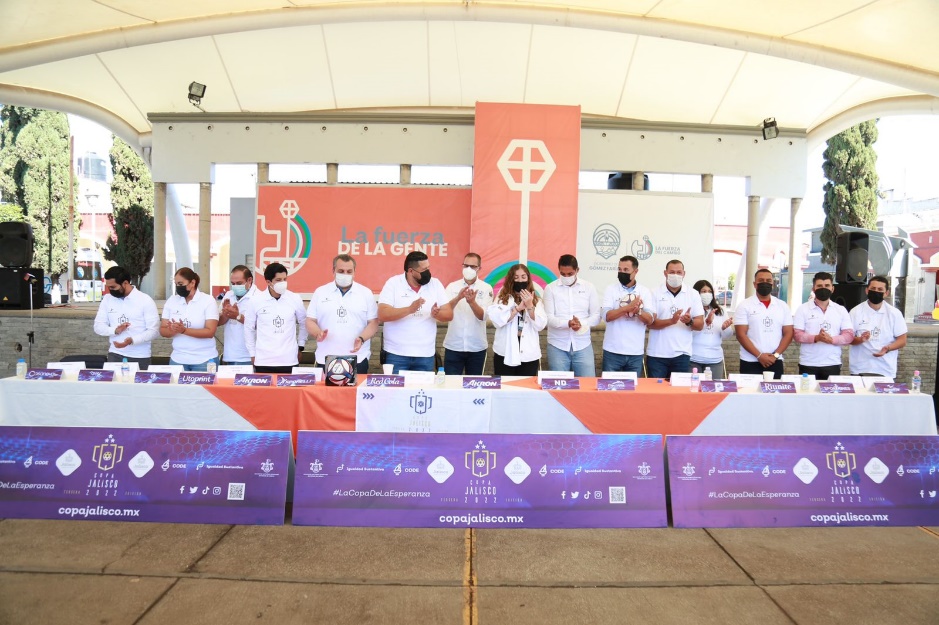 